ТРИДЦАТЬ ЧЕТВЕРТАЯ  ОЧЕРЕДНАЯ СЕССИЯ ЧЕТВЕРТОГО СОЗЫВАР Е Ш Е Н И Е                                                                                      Ч Е Ч И М 15.06.2022 г.                                                                                            № 34-3                                                                   с. Онгудай Об отчете Главы  района (аймака) муниципального образования «Онгудайский район» за 2021 годЗаслушав и обсудив отчетный доклад Главы района (аймака) МО «Онгудайский район»  о работе за 2021 г., Совет депутатов района (аймака) РЕШИЛ:1. Отчет  Главы района (аймака), возглавляющего Администрацию района (аймака), о результатах его деятельности, деятельности Администрации района и иных подведомственных ему органов местного самоуправления, в том числе о решении вопросов, поставленных Советом депутатов за 2021 год  принять к сведению.2. Решение вступает в силу со дня принятия.Председатель Совета депутатовРайона (аймака)	А.Ы.ТысовРоссийская ФедерацияРеспублика АлтайМуниципальное образование«Онгудайский район»Совет депутатов района(аймака)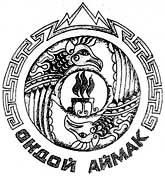 Россия ФедерациязыАлтай РеспубликаМуниципал Тозолмо«Ондой аймак»Аймактын депутаттар СоведиПриложение к решению№34-3 от 15.06.2022 гОтчет Главы района (аймака), возглавляющего Администрацию района (аймака), о результатах его деятельности, деятельности Администрации района и иных подведомственных ему органов местного самоуправления за 2021 год.В соответствии с действующим законодательством и Уставом муниципального образования «Онгудайский район» вашему вниманию представляется итоговый отчет о деятельности администрации района за 2021 год.Завершился  2021 год, в нем останется множество событий, воспоминаний, которых у каждого человека наберется с десяток.Второй год подряд мы живем в формате различных запретов и ограничений, связанных с распространением коронавирусной инфекции. И это не может не сказаться на всех сферах жизни общества, а еще является серьезной проверкой на умение оперативно принимать взвешенные и грамотные решения, быть дальновидными и предельно ответственными. Жизнь в условиях эпидемии несла не только угрозы, она подарила нам яркие примеры волонтерства, инициативности людей. Важно то, что Мы Вместе. Это один из самых ценных уроков. Сегодня с огромной благодарностью мы вспоминаем всех, кто в трудный час оказал неоценимую поддержку.     В рамках акции #МыВместе, которая была направлена на поддержку пожилых, маломобильных граждан во время пандемии коронавируса более 35  добровольцев со всех сельских поселений района, доставили около 1200 продуктовых наборов, посетили более 1000 людей пожилого возраста.Хочу сердечно поблагодарить наших волонтеров, общественников, глав сельских поселений, руководителей организаций, депутатов, которые также проявили в это непростое время свои лучшие качества и, несмотря на риски, помогали и помогают людям! Спасибо вам!Конечно,  отдельная благодарность врачам, медсестрам, лаборантам, младшему персоналу, водителям, - всем тем, кто находился на передовой!Сотрудникам правоохранительных органов, сотрудникам роспотребнадзора, предпринимателям, рабочим, служащим, специалистам, работникам администрации, которые выполняли свои задачи в сложных эпидемиологических условиях. Все они в непростой ситуации обеспечивали нашу безопасность, жизнеобеспечение района.В период пандемии важно было не допустить снижения доходов населения. Значительной поддержкой для населения Онгудайского района явилась реализация пилотного проекта, направленного на достижение до 2024 года национальных целей социально-экономического развития по повышению реальных доходов граждан, снижению уровня бедности в два раза. Социальная помощь реализовывалась в четырех направлениях: государственная социальная помощь по преодолению трудной жизненной ситуации (ТЖС); обучение, трудоустройство и государственная социальная помощь на открытие собственного дела.В нашем районе в 2021 году предоставлением государственной социальной помощи на основании социального контракта по преодолению трудной жизненной ситуации воспользовались 270 человек, в том числе:-	103 человек получили государственную социальную помощь по пре-одолению трудно-жизненной ситуации (ТЖС), в размере 10468 руб., общая сумма выделенных средств составила 6,763 млн. рублей;-	государственную социальную помощь по обучению получили 4 человека;-	государственную социальную помощь по трудоустройству получили 35 человек, на сумму 1048,57 тыс.руб., из них трудоустроили 24 человек;-	государственную социальную помощь на развитие личного подсобного хозяйства получили 55 человека, на сумму 5,5 млн.руб.-     на осуществление индивидуальной предпринимательской деятельности заключено 73 контракта на сумму 18,250  млн. рублей. Размер единовременной выплаты - 250 тысяч рублей. Завершая тему коронавируса, хочу сказать, что жизнь изменилась, что данная ситуация изменила всех нас. Заставила сделать переоценку жизненных ценностей. Особенно тех, кто, «лицом к лицу» встретился с коварной болезнью. В декабре 2020 года в стране объявлена масштабная, а с января 2021 года - массовая вакцинация. Всего в район поступило на сегодняшний день 10975 доз вакцины (6485 доз вакцины Спутник V,  730 доз вакцины ЭпиВакКорона, 470 доз вакцины КовиВак;  3290 доз вакцины Спутник Лайт). Первый компонент получило 6963 человека (Спутник V - 6207 человек, ЭпиВакКорона – 443 человека, 312 - КовиВак). Второй компонент получило 6092 человека (Спутник V - 5394 человека, ЭпиВакКорона 431 человек; КовиВак - 267) и 3257 человек – Спутник Лайт (вакцина однокомпонентная, ставится всего 1 раз).Полностью привито от коронавирусной инфекции на данный момент 9349 человека, что составляет 100,8% от плана на 95% (9275 человек).БюджетГлавным инструментом проведения социальной, финансовой и инвестиционной политики на территории муниципального района является консолидированный бюджет района. Орган местного самоуправления не может осуществлять свою деятельность качественно без соответствующих финансовых ресурсов, поэтому особую важность имеют согласованные действия Совета депутатов и Администрации в области как бюджетных правоотношений в целом, так и формирования и исполнения местного бюджета.В бюджетной сети района функционирует 29  учреждений, в том числе 5 казенных учреждения, 15 бюджетных учреждений, 5 автономных учреждения и 4 учреждения органов местного самоуправления, имеющих статус юридического лица, 2 муниципальных унитарных предприятий.По состоянию на 1 января 2021 года в состав консолидированного бюджета входит районный бюджет и 10 бюджетов поселений. Годовой отчёт по исполнению бюджета  полностью вам представлен для рассмотрения в мае текущего года. Обозначу лишь основные показатели.Исполнение по консолидированному бюджету за 2021 год составило 766,103 млн. рублей, в том числе бюджет района 736,201 млн. рублей. Налоговых и неналоговых доходов в консолидированный бюджет поступило 159,339 млн. рублей, в том числе в районный бюджет 145,390 млн. рублей.В сравнении с 2020 годом наблюдается рост поступлений по собственным доходам на 16 %. Рост доходов обеспечен следующими основными бюджетообразующими доходами – налог на доходы физических лиц (увеличение на 109%, или на 5,645 млн.руб.), налоги на совокупный доход  (увеличение на 111,5%, или 2,256 млн. рублей), единый сельскохозяйственный налог (увеличение на 147,9%, или на 473,3 тыс. рублей). Заседания межведомственной комиссии по снижению объемов недоимки проводилась 4 раза, на котором решались вопросы  по снижению объемов недоимки в течение года.Расходная часть консолидированного бюджета составила 787,892 млн. рублей. Финансирование расходов имело целевой характер. Исполнение местного бюджета участниками бюджетного процесса осуществлялось на основе соблюдения принципов эффективности, экономности и адресности использования бюджетных средств.Основная доля социально-значимых расходов сосредоточена на следующих основных направлениях:образование — 525,813 млн. руб. или 69,4 % в общем объеме расходов бюджета района, культура  – 60,824 млн. рублей (8%), жилищно-коммунальное хозяйство — 23,575 млн. руб. или 3,1 %, физическая культура и спорт — 1,575  млн. руб. — 0,2 % ,  социальная политика – 6,098 млн. рублей (0,8%).Обеспечено финансирование муниципальных учреждений на выполнение муниципальных заданий, своевременно и в полном объеме обеспечивалась выплата заработной платы работникам учреждений бюджетной сферы. Всего на дорожную деятельность направлено 18,617  млн. рублей, в том числе сельским поселениям 2,289  млн. рублей. В 2021 г. по  новому  направлению - инициативное бюджетирование, которое предполагает вовлечение граждан в реализацию проектов, направленных на решение задач местного значения, предоставлена  субсидия из республиканского бюджета РА на реализацию проектов по благоустройству территорий в рамках проекта "Инициатива граждан" Куладинскому сельскому поселению, приобретено оборудование для детская игровой площадка в с.Кулада - 192 086,94 рублей.Демография, заработная плата и неформальная занятостьНа 1 января 2022 года численность населения Онгудайского района составила 14206 человека, что на 75 чел. или на 5 % больше 2020 года. В 2021 году в районе родилось 192 ребенка, умерло 189 человек. Естественный прирост население (на 1000 чел. населения) составил 0,2 человек. Миграционный прирост населения составил - 66_чел. (прибывшие 948 чел., выбывшие 882 чел.).Задачей на 2021 год было недопущение снижения жизненного уровня населения. Среднемесячная заработная плата за 2021 год составила 30,75 тыс. рублей, что выше уровня 2020 года на 5,4 %. По итогам 2021 года среднемесячная заработная плата работников крупных, средних предприятий и некоммерческих организаций Онгудайского района составила 30755,9 руб. В муниципальных дошкольных образовательных организациях среднемесячная заработная плата  составила 19960,3 рублей. Среднемесячная начисленная заработная плата учителей за отчетный год изменилась в сторону увеличения на 23% и составила 32450,6 руб.По итогам 2021 года в  муниципальных учреждениях культуры и искусства среднемесячная заработная плата  составила 30431,75 руб.В 2021 году  ситуация на рынке труда  Онгудайского района стабильна, отмечается снижение численности безработных граждан и уровня регистрируемой безработицы по сравнению с началом  года, так на 1 января 2021 года численность безработных составляла 1021 человек, по состоянию на 31 декабря  в службе занятости зарегистрировано 263 человек, снижение составило  758 человек.          В январе-декабре 2021 года  по сравнению с 2020 годом численность граждан, обратившихся в поисках работы в органы службы занятости, снизилась на 36,7%. Всего в 2021 году обратилось в поисках работы  1363 человек (в 2020г. – 1841 чел.), численность граждан признанных безработными к прошлому году снизилась  на 43,2%, всего было признано 982 чел. (в 2020г. – 1730 чел.).Всего в 2021 году услуги в области содействия занятости получили 1363  человек, в том числе по содействию в трудоустройстве более 500 человек из числа граждан ищущих работу, на общественные и временные работы трудоустроено 125 человек из числа безработных граждан,  направлено на профобучение 72 безработных граждан, получили финансовую помощь и зарегистрировали  предпринимательскую деятельность 8 безработных, мероприятиями содействующими занятости (социальная адаптация граждан на рынке труда, психологическая поддержка, профориентация) охвачено более 200 человек.К 31 декабря 2021 уровень регистрируемой безработицы снизился к началу года на 11.55 процентных пункта и   составил 3.64% (на начало 2021 г. уровень безработицы составлял 15.2%), уровень трудоустройства составил 39,5% (в аналогичном периоде 2020г. уровень трудоустройства составлял – 30,1%).ПромышленностьКоличество предприятий и организаций по «чистым видам» экономической деятельности в сфере промышленности, действующих по состоянию на 01.01.2022 г., по МО «Онгудайский район» составило 50 ед., что на 15 ед. больше показателя прошлого года.Объем отгруженных товаров собственного производства, выполненных работ и услуг собственными силами (без субъектов малого предпринимательства)По данным Росстата за 2021 год составил 1032,961 млн. руб., что ниже на 2,1% показателей 2020 года. Увеличение объема отгруженных товаров собственного производства, выполненных работ и услуг собственными силами предприятий за 2020 г. отмечено по основным группам производств:-промышленность 116,4% (137270 тыс.руб.)-жилищно-коммунальное хозяйство – 111,8 % (92,052 млн.руб.)-обеспечение электрической энергией – 116,2% (136,611 млн.руб.)На территории МО «Онгудайский район» зарегистрировано 543 субъект малого и среднего предпринимательства, из них малых предприятий -  3 ед., микропредприятий – 88  ед., средних предприятий – 1 ед. В отраслевой  структуре малого и среднего бизнеса основную долю по видам  экономической деятельности составляют: сельское, лесное хозяйство, охота, рыболовство и рыбоводство – 44,9%; торговля оптовая и розничная – 24,9%, деятельность гостиниц и предприятий общественного питания – 6,9%,  обрабатывающие производства – 5,11%.Численность занятых в сфере малого и среднего предпринимательства  в МО «Онгудайский район» по состоянию на 01. 01. 2021 г. составляет 706 человек. Заняты в торговле 272 чел. или 38,5%, в сельском хозяйстве – 246 чел., или 34,8%, в гостиницах  и предприятиях общественного питания 76 чел., или 10,8%.   В целях предотвращения снижения численности работников субъектов малого и среднего предпринимательства в МО «Онгудайский район» проведены следующие мероприятия: - через МКК «Фонд поддержки субъектов малого и среднего предпринимательства МО «Онгудайский район» оказана финансовая поддержка  5 субъектам малого и среднего предпринимательства по следующим направлениям: сельское хозяйство - 1 ед., сфера услуг- 3 ед., розничная торговля- 1 ед., на общую сумму 1 200 тыс. рублей.–	по линии Министерства природных ресурсов РА была оказана грантовая поддержка на сумму 12 634 972 рублей.–	за 2021 год государственной поддержкой в области сельского хозяйства воспользовались более 130 крестьянских и фермерских хозяйств, всего было получено государственной поддержки в виде субсидий и грантов на общую сумму 90 534 651 рубль, что на 27 509 953 рубля или на 43 % больше чем в 2020 году.ИнвестицииВ МО «Онгудайский район» объем инвестиций в основной капитал на 01.01.2022 г. составил:по организациям, не относящимся к субъектам малого предпринимательства (крупные и средние организации) - 146,595 млн. руб. (ИФО 49,2 % к 2020 г. в сопоставимых ценах). Из них инвестиции в основной капитал:- за счет бюджетных средств - 47,924 млн. руб. (темп роста 16,3 % к 2020 г. в текущих ценах),- за счет внебюджетных источников - 98,671 млн. руб. (темп роста 52,5 % к 2020 г.), на душу населения - 6,96 тыс. руб. (темп роста 52,39 % к 2020 г. в текущих ценах). В сравнении с планом на 01.01.2022 г. отмечено отклонение ИФО инвестиций в основной капитал (за исключением бюджетных) на (-) 50,7 процентных пункта.Динамика инвестиций в основной капитал по крупным и средним организациям представлена на рисунке 1. Анализируя диаграмму, можно сделать вывод о том, что показатель данный показатель в период с 2017 по 2019 гг. имел положительную динамику. Существенное снижение объема инвестиций в 2020 г. обусловлено завершением строительства солнечных электростанций в с. Онгудай и Иня. В 2021 г.  данный показатель демонстрирует существенное снижение (темп роста к 2020 г. – 30,4%), главной причиной которого можно считать завершение строительства в 2020 г. мостового перехода через р. Урсул автодороги Онгудай-Каянча и Ининской средней школы.Рис.1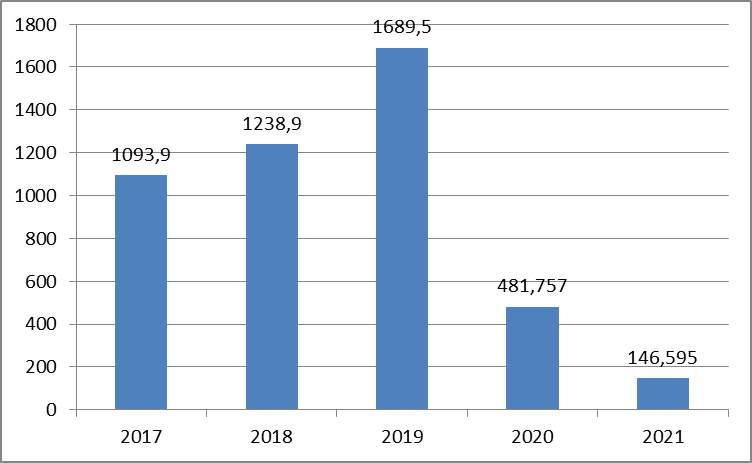 Жилищно-коммунальное хозяйствоОдним из направлений деятельности органов местного самоуправления является создание максимально комфортных условий для проживания населения. А это, в первую очередь, улучшение жилищных условий и предоставление коммунальных услуг хорошего качества. Эти вопросы  решают предприятия жилищно-коммунального хозяйства, руководителями которых являются – Едокова Елена Борисовна (МУП  «Тепловодсервис), Алушкин Алексей Анатольевич (МКУ «Онгудайводснаб»).В течение года в работоспособном состоянии поддерживались водопроводы в селах района путем проведения текущего ремонта в летний период и устранения аварийных ситуаций в осенне-зимний период. Отопительный сезон прошел  в штатном режиме, без аварий, объекты ЖКХ и социальной сферы были обеспечены нормативным  запасом  угля.В рамках подготовки объектов жилищно-коммунального хозяйства к отопительному периоду 2021-2022 г. на проведение капитального ремонта  было выделено с регионального бюджета - 3 062,803 тыс. рублей и местного бюджета 822, 519 тыс. рублей. На выделенные средства были проведены следующие работы:Объекты теплоснабжения:1. Капитальный ремонт котельной №1 по ул. Ленина  в с. Онгудай (ремонт котла);2. Ремонт здания котельной по ул. Заречная  в с. Онгудай;3. Капитальный ремонт котельной № 5 в с. Онгудай, ул. Заречная, 40а (замена котла).Объекты водоснабжения:1. Капитальный ремонт водопровода по ул. 60 лет Победы в с. Боочи (16м);2. Капитальный ремонт водопровода от колодца по ул Алтайская, 48а до колодца у дома по ул. Алтайская,50 в с. Онгудай (66м);3. Капитальный ремонт водопровода от колодца у котельной № 3 по ул. Зеленая до колодца у дома по ул. Дорожная, 7 в с. Онгудай (160м);4. Капитальный ремонт водопровода от скважины по ул. Ленина, 16 до котельной по ул. Ленина, 14а в с. Онгудай (200м);5. Капитальный ремонт водопровода от колодца по ул. Онгудайская, 4 до колодца у дома по ул. Онгудайская,21 в с. Онгудай (250м);6. Капитальный ремонт водопровода от колодца по ул. Рабочая, 20 до колодца у котельной по ул. Рабочая, 15  в с. Онгудай (60м);7. Капитальный ремонт водопровода от колодца по ул. Энергетиков,6 до колодца  по ул. Энергетиков,13  в с. Онгудай (150м);8. Капитальный ремонт теплотрассы в с. Онгудай от котельной № 4 по ул. Космонавтов, 84 до до МКД по ул. Рабочая, 15 (225м);В 2022 году работы по реализации энергосберегающих технических мероприятий на объектах ЖКХ будут продолжены, в Министерство регионального развития Республики Алтай на капитальный ремонт первоочередных объектов направлена заявка в сумме 14,3 млн рублей.МКУ «Онгудайводснаб» проводится работа по оформлению правоустанавливающих документов на объекты ЖКХ (скважины, водонапорные башни, водопроводные сети). Администрации района  необходимо оформить 5 теплотрасс, 5 котельных, 54 объекта водоснабжения, так как ранее эта работа не проводилась, так же правоустанавливающие документы необходимы для утверждения тарифов на тепло-, водоснабжение, на проведение капитального ремонта объектов ЖКХ.          В рамках реализации мероприятий индивидуальной программы социально-экономического развития Республики Алтай разработана проектная документация и получено положительное заключение государственной экспертизы  по объекту: "Строительство модульной угольной котельной, работающей на твердом топливе(уголь),находящейся по адресу ул.Ленина14а в с.Онгудай, Онгудайского района РА.Дорожное хозяйство и безопасность дорожного движенияНа реализацию мероприятий по содержанию и ремонту дорог местного значения МО «Онгудайский район» в 2021 году направлено  18,617 млн. рублей:-  Зимнее содержание дорог местного значения 2021-2022 гг – 1 200, 00 тыс. руб.;- Ремонт автомобильной дороги в с. Онгудай по ул. Энергетиков (полигон ТКО, ЖБО) протяженностью 1 200 м. – 166,325 тыс. руб.;- Ремонт автомобильной дороги (уширение проезжей части с укладкой водопропускных труб и устройством пешеходных перил) в с. Онгудай по ул. Советская – 134, 411 тыс. руб.;- Текущий ремонт  автомобильных дорог в с. Онгудай   (расчистка водопропускной канавы по ул. Луговая; ул. Партизанская 18 (уширение проезжей части); ул. Онгудайская (поднятие профиля дороги); ул. Ленина 127-130а (профилировка с отсыпкой); ул. Алтайская (Подъезд к ЦРБ) устройство тротуара; ул. Юбилейная 43-67А (профилировка с отсыпкой); ул. Космонавтов (пожчасть) профилировка с отсыпкой, дороги на кладбище протяженностью 2 200 м. – 2 130, 65 тыс. руб.;- Выполнено устройство пешеходных тротуаров из асфальтобетонной смеси в с. Онгудай по ул. Ленина (район средней школы), ул. Победы (район начальной школы) общей протяженностью 415 м. – 546,00 тыс. руб.;- По неоднократным обращениям жителей с. Онгудай выполнено устройство пешеходного тротуара из асфальтобетонной смеси с установкой бордюрных камней от ул. Советская до центральной районной больницы, протяженностью 250 м. – 872,075 тыс. руб.;- Нанесена дорожная разметка в с. Онгудай по ул. Ленина, Семенова, Советская, Победы, стоимость – 86,43 тыс. руб.;- Выполнено устройство пешеходного мостового перехода через р. Талда с.Онгудай  по ул. Песчаная в районе дома № 8е, стоимость – 113,88 тыс. руб.;- Выполнено устройство асфальтобетонного покрытия с установкой дорожных знаков автодороги в с. Онгудай по ул. Заречная (от нового моста через р. Урсул до примыкания к автомобильной дороге Р-256 «Чуйский тракт» протяженностью 580 м., стоимость – 3 480,19 тыс. руб.;- Выполнено устройство асфальтового покрытия по ул. Ерзумашева от примыкания ул. Советской, протяженностью – 100 м., стоимость 570,00 тыс. руб.;- Выполнено устройство (поднятие профиля) дорог в мкр. Южный (Абай-Кобы) по ул. Весенняя, Радужная, Дальняя, протяженностью 1 400 м., стоимость работ – 442,30 тыс. руб.;- Профилировка дорог с отсыпкой полотна и нарезкой кюветов по ул. Алтайская, Юбилейная, Партизанская, Молодежная, Фестивальная, Советская, пер. Импортный,  Космонавтов, пер. Кооперативный, ул. Ленина, Семенова, Лесная, Рабочая, пер. Рабочий, общей протяженностью – 7 490 м., стоимость работ – 568,33 тыс. руб.;- Выполнен ямочный ремонт автомобильных дорог с асфальтобетонным покрытием по ул. Советская, Ленина, Семенова, произведена замена части дорожного полотна и расширение проезжей части по ул. Семенова, стоимость – 356,08 тыс. руб.;- Произведены работы по устройству нового асфальтового покрытия протяженностью 820 м. к УТЦ «Семинский», стоимость работ – 6 231,77 тыс. руб. Из них 6 109,58 тыс. руб. – средства республиканского бюджета Республики Алтай, 122,19 тыс. руб. – средства софинансирования из местного бюджета;- Выполнен ремонт моста №2 через реку Каракол в урочище Сетерля, стоимость – 510,20 тыс. руб., из них 500,00 тыс. руб. - средства бюджета Республики Алтай, 10,20 тыс. руб. – софинансирование из местного бюджета.- Передано полномочий сельским поселениям в сфере осуществления дорожной деятельности на сумму – 1 989,00 тыс. руб. Общая сумма затраченных средств на капитальный ремонт автодорог на территории Онгудайского района составила:По региональным дорогам: Кулада - Каракол – 25,1 млн.руб., Ябоган – Туекта – 52,0 млн.руб., по дорогам федерального значения Шашикман – Онгудай, Купчегень, участки на Семинском перевале порядка 500 млн.руб.БлагоустройствоБлагоустройство населённых пунктов неразрывно связано с охраной окружающей среды и является одной из её важнейших составляющих. Задача благоустройства - создание здоровых, удобных, культурных условий для жизни населения.В рамках весеннего и осеннего месячников по санитарной очистке территории проведены субботники, вывезено 3891,4 т. мусора, ликвидировано 223 несанкционированная свалка.В целях организованного сбора и вывоза твердых бытовых отходов ООО «Экобезопасность» заключено 261 договоров с организациями различных форм собственности, с населением 2961 договоров на централизованный вывоз твердых коммунальных отходов.В рамках реализации мероприятий индивидуальной программы социально-экономического развития Республики Алтай 	приобретены  21 контейнерные площадки с 44 контейнерами на сумму 1600,0 тыс.рублей. 	На мероприятия по обустройству контейнерных площадок направлено 829,0 тыс.рублей: на  оказание услуг по ежедневному обслуживанию (уборке) контейнерных площадок для сбора мусора, контейнеров без площадок и прилегающей территории от твердых коммунальных отходов в с.Онгудай - 656,10 тыс.рублей;  выполнение работ по доставке и установке контейнерных площадок в с.Онгудай-161,20 тыс.рублей;  изготовление табличек в количестве 30(тридцати) штук -11,7 тыс.рублей;Выполнены работы по весенней и осенней буртовке свалок на территории муниципального образования "Онгудайский район» - 959,2 тыс.рублей.Для обеспечения санитарно-эпидемиологического благополучия населения на территории района обустроены и функционируют 3 скотомогильника (с. Купчегень, с.Теньга, с.Каярлык,) скотомогильник в с.Бичикту-Боом законсервирован до 2023 г. На  обустройство и содержание мест утилизации биологических отходов  освоено 109,8 тыс. руб.Из 68 объектов, находящихся на контроле по установлению санитарно-защитных зон, это 37 промышленных объектов (1 полигон ТБО , 7 АЗС, 4 скотомогильника, 4 карьера, 19 прочих объектов) и 31 кладбище на начало 2022 год установлена санитарно-защитная зона: по 26 кладбищам (осталось оформить 5), по 19 промышленным объектам (осталось оформить – 18).Стоимость установления одной санитарно-защитной зоны в среднем составляет от 70 до 200 тыс. руб.Для обеспечения уличного освещения в 2021 г. было предусмотрено 1300 тыс. руб. На данные средства установили уличное освещение в с. Теньга, где были освещены 3 улицы на которые были установлены 34 светильника, 1 улица в с. Онгудай, было установлено 24 светильника. Начаты работы по освещению  2 мостовых переходов  в с. Шашикман,  сейчас установлены опоры под освещение на которые будут  смонтированы 14 светильников, приобретены материалы для освещения в 2022 г. 4 улиц с Шашикман.В селе Онгудай реализован национальный проект «Жилье и городская среда», федерального проекта «Формирование комфортной городской среды» в 2021 году в муниципальном образовании построено 3 детских игровых площадок по адресу: с. Онгудай ул. Весенняя 71 (432700 руб.), Зеленая 28 ( 972367,29 руб.), пер. Талдинский 20 (431480 руб.), сумма 1836, 547 тыс. руб.(1800 т.р. ФБ, 18,2 т.р. РБ, 18,36 МБ). В рамках подпрограммы «Благоустройство сельских территорий»  (по наказам депутатов) в  2021 г. приобретено на 500 тыс. руб.  оборудование детских площадок,  200 тыс. руб. направлены на изготовление 6 табличек с гравировкой фамилий участников ВОВ и 1 таблички с гравировкой солдата в Еловское сельское поселение; в  Шашиманском сельском поселении построена  детская площадка (300 тыс. руб.); в Нижне-Талдинском сельском поселении  приобретено оборудование для детской площадки (300 тыс.руб.); в с.Онгудай приобретены  2 топиарные фигурки медведей ( 300 тыс.руб.), в Ининском сельском послении средства направлены на капитальный ремонт памятника В.И. Ленина в с. Иня(300 т.р.).Строительство В течение отчетного года администрация проводила работу с министерствами Республики Алтай по корректировке и уточнению перечней объектов на проектирование капитальных ремонтов и строительства объектов в целях финансирования проектных работ и экспертизы из республиканского бюджета. Перечни формируются как в рамках комплексного обустройства населенных пунктов, так и по профильным министерствам.Разработана проектная документация и получено положительное заключение государственной экспертизы на реконструкцию систем водоснабжения в микрорайонах Талда, Южный, ДРСУ в с. Онгудай, общая протяженность реконструируемых трасс 23 259 м.п., стоимость реконструкции – 129 905,85 тыс. руб. Заявка на финансирование направлена в Министерство регионального развития Республики Алтай, Министерство сельского хозяйства Республики Алтай.  Разработана проектная документация и получено положительное заключение государственной экспертизы на капитальный ремонт гидротехнических сооружений на р. Урсул в с. Онгудай, общая протяженность противопаводковых дамб 5458 м.п., стоимость реконструкции – 121 431,49 тыс. руб. Заявка на финансирование направлена в Министерство регионального развития Республики Алтай, Министерство сельского хозяйства Республики Алтай.   Получено положительное заключение государственной экспертизы на реконструкцию физкультурно-оздоровительного комплекса открытого типа (стадион «Сартакпай») в с. Онгудай, стоимость реконструкции – 145 616,52 тыс.руб. Заявка на финансирование направлена в Министерство регионального развития Республики Алтай, Министерство сельского хозяйства Республики Алтай, Комитет по развитию физической культуры и спорта Республики Алтай, Министерство спорта Российской Федерации, Министерство строительства Российской Федерации.  Получено положительное заключение государственной экспертизы на капитальный ремонт борцовского зала в с.Онгудай, ул.Заречная, 36, стоимость ремонта – 9 973,41 тыс. руб. Заявка на финансирование направлена в Министерство регионального развития Республики Алтай, Министерство сельского хозяйства Республики Алтай, Комитет по развитию физической культуры и спорта Республики Алтай.   Выполнены проектно-изыскательские работы на Строительство Школы на 550 мест по ул. Школьная, 1 в с. Онгудай. Проектная документация направлена на прохождение государственной экспертизы. Сметная стоимость строительства определилась в сумме - 776 743,48 руб.Земельные и имущественные отношения, реализации полномочий в сфере строительства, градостроительства, архитектурыЗа 2021 г. в  отдел строительства, архитектуры, земельных и имущественных отношений  поступило 2605 заявлений.Информация по муниципальным услугам, предоставляемым отделом в сфере градостроительства:выдача градостроительного плана земельного участка в соответствии со ст. 57.3 Градостроительного кодекса Российской Федерации от 29.12.2004 г. N 190-ФЗ выдано 23 градостроительных планов земельных участков для получения разрешения на строительство;выдача разрешений на строительство, реконструкцию объектов капитального строительства в соответствии со ст. 51 Градостроительного кодекса Российской Федерации выдано 9 шт.;выдано уведомлений об окончании строительства индивидуального жилого дома в соответствии со ст. 55 Градостроительного кодекса Российской Федерации 9 шт. по сельским поселениям: Купчегенское - 1 дома, Каракольское - 3, Нижне Талдинское - 2, Елинское - 3.выдано уведомлений о планируемом строительстве индивидуального жилого дома в соответствии со ст. 51.1 Градостроительного кодекса Российской Федерации 104 шт. по сельским поселениям: Купчегенское - 8 дома, Теньгинское - 14, Каракольское - 19, Нижне Талдинское - 5, Куладинское - 9, Елинское -12, Ининское - 22, Шашикманское - 6, Хабаровское - 9.Общий ввод жилья в 2021 году по району составил 4826 кв.м. (64 зданий) в том числе индивидуальное жилищное строительство – 4479 кв.м (63 зданий). Юридическим лицам введено 347 кв.м (1 зданий).На основании Закона Республики Алтай от 10.11.2015 года № 68 - РЗ «О бесплатном предоставлении в собственность отдельным категориям граждан земельных участков на территории Республики Алтай и признании утратившими силу некоторых законодательных актов Республики Алтай» состояли на учете на 30.12.2021 г.  232 льготника:- 110 многодетных семей,- 73 молодых семей,- 5 участников боевых действий,- 43 инвалида,- 1 труженик тыла. В 2021г. предоставлено 3 земельных участка многодетным семьям. По утвержденному проекту планировки ведется работа по межеванию 101 земельного участка для последующего предоставления земельных участков для индивидуального жилищного строительства(льготной категории).В течение  2021 г. было организовано проведение 4 открытых аукционов по продаже муниципального имущества, по результатам аукциона были признаны несостоявшимися в виду отсутствия заявок. Путем проведения аукциона были заключены договора купли-продажи с физическими лицами на 3 земельных участков общей стоимостью-344 272,4 руб.:Путем проведения аукциона было заключено 48 договоров аренды земельных участков через проведение торгов  сумма аренды (в год) – 2, 366 млн. руб. В соответствии с п.п.5 п.4 ст.2 ФЗ от 21.12.2004 №172-ФЗ «О переводе земель или земельных участков из одной категории в другую» выдано 7 согласий на перевод земельного участка из земель сельскохозяйственного назначения в земли особо охраняемых территорий и объектов. Переводы земельных участков необходимы для строительства туристических баз, для увеличения налоговых поступлений в бюджет района.  Всего на территории Онгудайского района находится 58 объектов, используемых в туристско-рекреационных целях. В целях увеличения налоговых поступлений в бюджет района ведется постоянная работа по приведению в соответствие с земельным законодательством разрешенного использования земельных участков. За текущий год в программу Парус внесено 1444 договоров аренды. Арендаторам направлено 110 уведомлений о задолженности по арендной плате. За 2021 год заключены договора аренды:-139  под индивидуальное жилищное строительство;-250  из земель сельскохозяйственного назначения.Гражданская оборона и чрезвычайные ситуацииВ 2021 году чрезвычайных ситуаций не зарегистрировано.В течение года проведено 13 заседаний Комиссии по предупреждению и ликвидации ЧС района.Резервный фонд финансовых ресурсов составил 2,5 млн. рублей.В течение года проведены следующие мероприятия по предупреждению ЧС:- 12 апреля 2021г. проведены работы по берегоукреплению и созданию временного защитного сооружения на прилегающей территории жилого дома в с. Ело по ул. Заречная,3 путем отсыпки гравийно-песчаной смеси, потрачено из резервного фонда 50 тыс. руб.- 28 мая 2021 г. проведены работы по берегоукреплению опасного участка береговой линии реки Урсул в с. Кара-Коба, потрачено из резервного фонда 50 тыс. руб.- 25 ноября 2021 г. проведена расчистка русла реки Каракол в целях предотвращения угрозы подтопления жилых домов по ул. Шолхо в с. Бичикту-Боом, потрачено из резервного фонда 37 тыс. руб.- в апреле 2021г проведены работы по расчистке русел рек Теньга и Нижняя Талда в районе мостовых переходов с привлечением экскаватора ООО «СтройКомАлтай», предотвращено нарастание наледи и подтопление автодороги и жилых домов;- оказана материальная помощь пенсионеру Кыбыевой Анне Карастановне (87 лет) из с. Нижняя Талда (относится к категории «Дети войны») в размере 20 тыс. руб. на восстановление электропроводки в доме, испорченной в результате удара молнии.Также выделено 82,8 тыс. руб. на ремонт 12 пожарных гидрантов.В Онгудайском районе под руководством Главного управления МЧС России по Республике Алтай проводились следующие учения:- 18 февраля комплексная тренировка по подготовке к паводку;- 16-17 марта 2021г командно-штабные учения, связанные с обеспечением безаварийного пропуска весеннего половодья 2021 года;- 13 – 15 апреля 2021г командно-штабные учения связанные с природными пожарами и безаварийном пропуском весеннего половодья;- 22-23 сентября 2021г командно-штабные учения связанные с командно-штабные учения связанные с сейсмоопасными явлениями, авариями на объектах ЖКХ;- 6 октября 2021г штабная тренировка по гражданской обороне.В учениях задействованы все службы системы РСЧС района и администрации сельских поселений.17 мая 2021 года в с. Бичикту-Боом открыт новый отдельный пост пожарной охраны. По штату 1 человек и 3 члена добровольной пожарной дружины села Бичикту-Боом. На дежурстве автомобиль АРС-14 на базе ЗИЛ-131.В декабре 2021 года в с. Онгудай проведены работы по монтажу современного оборудования системы оповещения населения в случае возникновения чрезвычайных ситуаций. Рупоры смонтированы на крышах зданий Администрации района, Лесхоза, районной больницы, ДЭП-222, а также на отдельных столбах по улице Талдинская и Романтиков. Это система региональная, из бюджета республики выделено 6 млн. руб. В 2023 году планируется продолжить работу в с. Шашикман, с. Большой Яломан и в с. Теньга.В целях снижения угрозы подтопления жилых домов в с. Онгудай подготовлен проект на строительство гидротехнического сооружения (дамбы) по реке Урсул в с. Онгудай протяженностью 7,8 км. Общая предварительная сумма проекта 116 млн. рублей. Строительство планируется в 2023 году.В рамках работы по противодействию распространению новой коронавирусной инфекции в течение 2021 года проведено 18 заседаний Оперативного штаба.Сельское хозяйствоСельское хозяйство на сегодняшний день - это не просто ведущая отрасль экономики района, но и основной источник дохода значительной части его населения. Большое внимание развитию агропромышленного комплекса уделяется на всех уровнях. Субсидирование, инвестиционные проекты, грантовая поддержка - призваны поддержать наших сельхозтоваропроизводителей.В аграрном секторе зарегистрировано 20 сельскохозяйственных предприятий, из них фактически осуществляют свою деятельность 20 ед., из которых 13 сельхозорганизаций и 7 предприятий переработки сельхозпродукции, зарегистрировано 259 крестьянских (фермерских) хозяйств и индивидуальных предпринимателей (далее – КФХ),  осуществляют деятельность 3 СПОКов и 5809 личных подсобных хозяйств (далее – ЛПХ).За отчетный год посевная площадь составила 11844 га, В структуре посевной площади 34,6% занято многолетними травами посева прошлых лет, картофелем - 0,13%, овощами - 0,05%. Хозяйствами всех форм собственности заготовлено:-	грубых кормов 29785,2 тонн(110,6 % к аналогичному периоду прошлого года);-	сочных кормов 1607,4 тонн(46,5 % к аналогичному периоду прошлого года).Обеспеченность кормами составляет 4,8 ц. корм. ед. на 1 усл. гол., что составляет 87 % от потребности в кормах (потребность на 1 усл. гол. - 5,5 ц. корм. ед.). Для обеспечения кормами в полном объеме закуплено грубых и концентрированных кормов - 2566 тонн, что составило дополнительно 1 ц. корм. ед. на 1 усл. гол.На территории Онгудайского района проводится работа по внедрению в производство для получения кормов мелкосемянных (засухоустойчивых) культур (суданская трава, сорго, просо и их гибриды). В 2021 году посевы данных культур были размещены в 5 сельских поселениях района. Практика показала, что даже в очень сложных почвенно климатических условиях Ининского и Купчегенского сельских поселений, суданская трава сформировала хороший товарный урожай – около 28 центнеров с гектара сена. В тех же условиях посевы других культур дали гораздо меньший результат – 13-15 центнеров с гектара. Кроме того, важно отметить, что стоимость 1 гектара посева мелкосемянных трав в 2020 году составила 950 руб., овса около 1 700 р.  Так на основании полученных в 2021 году результатов можно сделать вывод, что дальнейшая работа по подбору новых кормовых культур должна быть продолжена на территории района.Объем валовой продукции сельского хозяйства в 2021 году составил   1млрд.574 млн. рублей, что на 1,7% меньше показателя 2020 года. В сравнении с 01.01.2021 г. наблюдается снижение объема производства сельскохозяйственной продукции на 27,3 млн. руб. или на 1,7 %, что связано с закрытием более 8 крестьянских (фермерских) хозяйств.Индекс производства сельскохозяйственной продукции в хозяйствах всех категорий составил 95,7 %, в том числе продукции животноводства — 93,8%, продукции растениеводства - 105,6%.Производство мяса скота и птицы на убой (в живом весе) в хозяйствах всех категорий по сравнению с 2020 годом сократилась на 24,9 %, и составило 5,457 тыс. тонны. Онгудайский район занимает 3 место среди муниципальных образований по производству мяса скота и птицы на убой (в живом весе).Организованная работа руководителей сельхозпредприятий по эффективному решению вопросов развития сельскохозяйственного производства позволила добиться положительных результатов. Прибыльных сельскохозяйственных организаций - 18.Поголовье скота во всех категориях хозяйств на 1 января 2022 г. составило:-	КРС – 35,6 тыс. голов, в том числе коров 20,9 тыс. голов;-	Овец и коз 57,5 тыс. голов;-	Лошадей 20,2 тыс. голов;-	Маралов 11,6 тыс. голов.На территории района функционирует филиал БУ РА “Горно-Алтайский СИЦ” (селекционно-информационный центр) племстанция, который предоставлял услуги по прокату быков-производителей породы «герефорд» и баранов-производителей «горно-алтайской» породы сельхоз товаропроизводителям  Онгудайского и соседних районов.  За отчетный период реализация государственной программы Республики Алтай «Развитие сельского хозяйства и регулирования рынков сельскохозяйственной продукции, сырья и продовольствия» позволила провести ряд мероприятий по государственной поддержке сельхозтоваропроизводителей на общую сумму 90,5 млн. руб. (на 01.01.2021  г. – 63 млн. руб.). Государственная поддержка оказана 108 сельхозтоваропроизводителям, в т. ч. 12 сельхозорганизациям, 2 предприятиям переработки сельхозпродукции, 94 КФХ и ИП.В 2021 году отделом сельского хозяйства организована работа для подготовки и переподготовки специалистов агропромышленного комплекса. Проводится набор курсантов для дистанционного обучения и подготовки механизаторов категории С, Е. В рамках данных мероприятий обучено более 100 механизаторов и водителей.В августе 2021 года проведено семинар-совещание по вопросам улучшения посевных культур, а именно внедрение засухоустойчивой мелкосемянной культуры «Суданская трава». Семинар-совещание проведено на территориях Купчегенского и Ининского сельских поселения.Ежегодно в рамках летних Олимпиад спортсменов Республики Алтай проводится Чемпионат Республики Алтай по конным скачкам на приз прославленного коневода Горного Алтая Аргымая Кульджина. Традиционно по итогу года Администрацией МО «Онгудайский район» проводится празднование Дня работника сельского хозяйства и перерабатывающей промышленности и подводятся итоги трудового соревнования среди работников сельского хозяйства. Победители трудового соревнования отмечаются почетной грамотой района и награждаются ценным подарком. Важно отметить, что труженики сельскохозяйственной отрасли нашего района по итогам работы 2021 года были признаны лучшими по многим показателям в Республике Алтай и награждены почетными грамотами Министерства Сельского Хозяйства Республики Алтай и ценными подарками, а именно из 38 номинаций – сельскохозяйственные товаропроизводителя заняли 14 призовых мест.ОбразованиеСведения о развитии дошкольного образования                В последнее время на государственном уровне дошкольному образованию уделяется значительное внимание  и потребность в услугах дошкольного образования в полном объеме   удовлетворена.               Обеспечение доступности дошкольного образования, ликвидация очередности – вот главная задача, которая  успешно решается  районом. Задача обеспечения местами детей старше 3 лет в нашем районе успешно решена.      На текущий момент услуги дошкольного образования оказывают 18 дошкольных образовательных учреждений, из них 2 являются автономными дошкольными организациями, 16 – филиалами образовательных организаций.   Дошкольным образованием охвачено – 960 детей в возрасте от 2 месяцев до 7 лет.  В качестве альтернативной формы  дошкольного образования в районе функционируют 5 групп кратковременного пребывания, которые посещают 34 ребенка   и   две семейные дошкольные группы на 6 мест (одна из групп создана в 2015 году при МАДОО детский сад «Веселый городок», вторая  семейная дошкольная группа  в Иодринской нош). Наблюдается  снижение показателя очередности.  Среди детей в возрасте от 3 до 7 лет очередности за последние три года не имеется.           В дошкольных образовательных организациях района   работают 87 педагогических работников.    Стандарт дошкольного образования предъявляет определенные требования к квалификации педагогов, так, ВКК имеют 2 педагога, 1 КК – 30, прошли профессиональную переподготовку 18 чел., менеджмент – 6.   Уровень образования педагогов дошкольных организаций: высшее педагогическое образование имеют 65 педагогов, средне – специальное педагогическое образование – 22.   Все  педагогические  работники прошли курсы повышения квалификации по ФГОС  дошкольного образования.  В детских садах ведется целенаправленная работа по обновлению содержания дошкольного образования. Все педагогические коллективы реализуют федеральный государственный образовательный стандарт дошкольного образования.      Дошкольными образовательными организациями с начала учебного года реализуется  Рабочая программа воспитания, предусматривающая обеспечение процесса разработки рабочей программы воспитания на основе требований Федерального закона от 31 июля 2020 г. № 304-ФЗ «О внесении изменений в Федеральный закон «Об образовании в Российской Федерации» по вопросам воспитания обучающихся» с учетом Плана мероприятий по реализации в 2021–2025 годах Стратегии развития воспитания в Российской Федерации на период до 2025 года, федерального государственного образовательного стандарта дошкольного образования.       В целях обеспечения профессионального роста педагогов, проводятся очные  и заочные конкурсы. Конкурс – это не только соревнование, но и возможность общения на профессиональном уровне, что важно для формирования коммуникативной компетенции, повышения престижа педагогического профессионализма. Прошел  муниципальный конкурс профессионального  мастерства «Воспитатель года – 2022», в котором  приняли участие 6 педагогов.   По итогам конкурса  победителем стала  Кныева Наиля Валерьевна, воспитатель детского сада « Койонок» с. Нижняя Талда. Призер конкурса –  Течинова А.В., воспитатель д/с «Ручеек».                         В детских садах ведется целенаправленная работа по обновлению содержания дошкольного образования. Все педагогические коллективы реализуют федеральный государственный образовательный стандарт дошкольного образования.   В целях комфортного пребывания в дошкольных учреждениях в зданиях дошкольных организаций оборудованы теплые туалеты, подведена система холодного и горячего водоснабжения, проведена канализация. Для обеспечения безопасности дошкольные учреждения оснащены системой видеонаблюдения, системой автоматической охранно-пожарной сигнализации и звукового оповещения, средствами пожаротушения. К централизованному отоплению подведены две дошкольные организации «Веселый городок» и «Колокольчик», остальные имеют автономное отопление.        2019 год дал старт национальный проект «Образование». В рамках реализации регионального проекта «Поддержка семей, имеющих детей» национального проекта «Образование» по Республике Алтай создан консультационный центр по оказанию психолого-педагогической, методической и консультативной помощи родителям (законным представителям) детей, а также гражданам, желающим принять на воспитание в свои семьи детей, оставшихся без попечения родителей в с. Онгудай при МАДОО детский сад «Веселый городок». Консультацию осуществляют  специалисты детского сада «Веселый городок», педагоги-психологи других детских садов и школ.   Руководителем центра является Корхунова В.Н. Специалисты оказывают помощь в очной форме, при необходимости   и в дистанционной. В течение 2021  года оказано 704 консультаций.В настоящее время в с. Онгудай ведется строительство нового детского сада на 125 мест по региональному проекту «Содействие занятости женщин – создание условий дошкольного образования для детей в возрасте до трех лет» в рамках национального проекта «Демография».  Завершение строительство детского сада планируется  в 2022 году, в настоящее время ведется работа по подбору кадров для полноценного функционирования учреждения.           Важной составляющей доступности дошкольного образования   является размер родительской платы за содержание детей в детских садах.  На основании Постановления Главы района (аймака) МО «Онгудайский район»  от 30.11.2016 г. № 344  «Об установлении платы, взимаемой с родителей (законных представителей) за присмотр и уход за детьми, осваивающими образовательные программы дошкольного образования в организациях, осуществляющих образовательную деятельность» размер родительской платы составляет 2200,00 руб. в месяц (104,70 в день) в с. Онгудай, в детских садах сел – 2000,00 руб.  В целях обеспечения финансовой доступности дошкольного образования для различных категорий населения   введена форма материальной поддержки семей, воспитывающих детей дошкольного возраста – компенсация части родительской платы за содержание  ребенка  в муниципальных образовательных учреждениях, реализующих основную общеобразовательную программу дошкольного образования  на 1 ребенка –  не менее 20%, на  второго – не менее 50%, на третьего и последующих – не менее 70%.        Охвачено дошкольным образованием 2 детей с ограниченными возможностями здоровья (с нарушениями слуха и зрения).        Анализ развития системы дошкольного образования на муниципальном уровне выявил ряд проблем, влияющих на качество предоставляемых услуг, которые будут решены путем:•	повышения профессиональной компетентности педагогических кадров; •	создания эффективной системы психолого-педагогического сопровождения детей в рамках реализации ФГОС дошкольного образования.Расходы на оплату труда с начислениями работников  дошкольного образования составили  83, 857 млн.рублей, в том числе средства республиканского бюджета- 71,872 млн.рублей,Среднемесячная зарплата педагогического персонала за 2021 год составила:дошкольного  образования  26528,40 рублей. Условия «дорожной карты» по среднемесячной заработной плате педагогических работников  исполнены.      На содержание зданий детских садов направлено 9,015 млн. рублей: на коммунальные услуги 2,578 млн. рублей; на уголь и дрова 2,930 млн.рублей; на уплату налогов 792,9 тыс.рублей; услуги ЧОП-183,6 тыс.рублей и прочие услуги 437,7тыс.рублей; на другие хозяйственные расходы 1371,2 тыс.рублей, на приобретение УНП для кабинетов 1051,8 тыс.рублей.        В рамках реализации мероприятий индивидуальной программы социально-экономического развития Республики Алтай межбюджетными трансфертами на  укомплектование средствами обучения и воспитания, мягким инвентарем нового детского сада на 125 мест в с Онгудай направлено -1515,2 тыс.рублей.    На прохождение государственной экспертизы проектно-сметной документации на реконструкцию детского сада в с Теньга направлено 420,0 тыс.рублей, при плане 800,0 тыс.рублей.Сведения о развитии начального общего, основного общего, среднего общего образования       Всего в школах  района  к концу 2020-2021 учебного года обучалось 2480  обучающихся, в сравнении с     прошлым   учебным годом количество обучающихся увеличилось.  Наполняемость классов по уровням общего образования:- начальное общее образование (1 - 4 классы) – 1085 детей,- основное общее образование (5 - 9 классы) – 1231 детей,- среднее общее образование (10-11 классы) – 164 детей.        Охват детей начальным общим, основным общим и средним общим образованием (отношение численности обучающихся по образовательным программам начального общего, основного общего, среднего общего образования к численности детей в возрасте 7 - 18 лет) составил 100%. Средняя наполняемость классов  в 1-4 классах – 9 человек, в 5-9 классах -14 человек, в 10-11 классах – 8 человек.        Учебная площадь организаций в расчете на 1 обучающегося составляет 4,35 кв.м. (всего общая учебная площадь -10 404 кв.м.).   Здания образовательных организаций, имеют все виды благоустройства (водопровод, центральное отопление, канализацию).  В школах района имеются 12 спортивных залов, что составляет 85 %. В школах число персональных компьютеров, используемых в учебных целях – 305, в расчете на 100 обучающихся приходится 13.       Число компьютеров, имеющих доступ к сети "Интернет" - 219.   100% организаций, реализующих образовательные программы начального общего, основного общего, среднего общего образования, имеют доступ к сети "Интернет" с максимальной скоростью передачи данных 1 Мбит/сек и выше.  100% организаций, осуществляющих образовательную деятельность по образовательным программам начального общего, основного общего, среднего общего образования, используют  электронный журнал, электронный дневник.               Основная форма обучения в муниципальных образовательных организациях района – очная.         По итогам учебного года успеваемость в районе  составила 99%, качество знаний – 45%. В течение учебного года было организовано информационное и методическое сопровождение реализации ФГОС в 1-4  и 5-9  классах;    проведен анализ работы образовательных организаций по реализации ФГОС НОО, ФГОС ООО (5-9 классы), соответствие основной образовательной программы НОО, ООО требованиям; проводилась координационная деятельность по вопросу обеспечения образовательной организации учебной литературой. Вопрос обеспечения образовательных организаций учебной литературой решен на 100%.  В 2021 году   приобретено  более 6 тыс.  экземпляров учебной литературы на сумму   более 2 млн.  рублей.        Возможность реализации образовательных программ различного уровня сложности с учетом образовательных потребностей и способностей обучающихся обеспечивается через организацию образовательной деятельности в классах различной направленности.  Ведется в 9 классах как предмет «Финансовая грамотность», в остальных классах – как занятия по внеурочной деятельности. В 10-11 классах введено профильное обучение. В 2-7  классах с русским языком обучения изучается предмет «Русский родной язык».       Анализ уровня успеваемости, качества обучения  показал тенденцию снижения качества обучения к старшим классам. Вопросы качества образования рассматривались на совещаниях руководителей образовательных организаций ежемесячно в течение учебного года, Августовском совещании педагогических работников.    С использованием дистанционных образовательных технологий    обучаются 2 детей.       В расчете на 1 педагогического работника приходится 7 обучающихся, всего педагогических работников - 394.  Учителей в возрасте до 35 лет в общей численности учителей 82 человека (29%). Педагогических работников в общей численности работников (без внешних совместителей и работающих по договорам гражданско-правового 	характера) 	организаций, осуществляющих образовательную деятельность по образовательным программам начального общего, основного общего, среднего общего образования 334.        В образовательных организациях работают 10 социальных педагогов, на 6 ставок (средняя нагрузка 0,5), педагогов-психологов – 17 (5%), учителей-логопедов -12 чел. дефектологов – 2 чел.         Инструментом независимой оценки образовательных достижений выпускников 9-11-х классов является государственная итоговая аттестация (далее – ГИА). В период подготовки к ГИА проведена большая информационная разъяснительная работа с обучающимися, родителями (законными представителями) по вопросам подготовки к государственной итоговой аттестации. На сайтах Отдела образования и образовательных организаций размещена документация по подготовке и проведению к ГИА, информационные плакаты, материалы по психологическому сопровождению ГИА, памятки участнику ЕГЭ и ОГЭ. Проведена Всероссийская акция «Единый день сдачи ЕГЭ родителями». В районе создана система работы организации и проведения ГИА.          Основной период ЕГЭ стартовал  31 мая 2021 года. В нашем районе пунктом проведения ЕГЭ (ППЭ) определена МБОУ «Онгудайская сош им.С.Т.Пекпеева». ППЭ   обеспечен средствами индивидуальной защиты, в нем  применяются рекомендованные Роспотребнадзором антиковидные меры, усилены меры по антитеррористической безопасности.        В целях обеспечения санитарно-эпидемиологического благополучия и предотвращения распространения новой коронавирусной инфекции в процедуре проведения ГИА-11 в текущем году   соблюдаются те же требования, что и в 2020 году при проведении ЕГЭ: генеральная уборка классов, дозаторы с антисептиками, термометрия, социальная дистанция - 1,5 метра, зигзагообразная рассадка за партами по одному человеку. Также обязательны маски и перчатки у работников пунктов проведения экзаменов и общественных наблюдателей. Все пункты проведения экзаменов оснащены  рециркуляторами для обеззараживания воздуха.  В государственной итоговой аттестации   участвовали 75 обучающихся текущего года и 8 выпускников прошлых лет. Получили аттестат 73 выпускника, 2 чел. не получили аттестат (1- Теньга, 1- вечерняя).       Выпускница Онгудайской сош Тобонкина Карина   – получила аттестат с отличием, а соответственно и медаль  «За особые успехи в учении» (русский язык  -71 балл,  история -54 б. и обществознание -63 б. Выпускники, не планирующие в 2021 году поступление в высшие учебные заведения, проходили  государственную итоговую аттестацию в форме государственного выпускного экзамена по русскому языку и математике, результаты которых являются основанием для выдачи аттестата о среднем общем образовании. Их в районе было 24 выпускника. Предметы по выбору: обществознание - 31 человек, химия-14, биология-20, география-3, физика-5, информатика и ИКТ-5, английский язык-6, история-8, базовую математику -52, профильную -23.ЕГЭ  по химии сдавали 14 выпускников. Минимальный порог 36 баллов не преодолели 6 участников, это дети из Онгудайской, Куладинской, Боочинской сош. Высокий балл по району у выпускницы Ечешевой Сурайи из Куладинской сош - 62, учитель С.М.Матова.   Участников ЕГЭ   по географии  было трое, все с заданиями справились, пройдя минимальный порог 37 баллов.    Самый высокий результат среди сдававших по району  69 баллов набрала Зубакина Анастасия из Онгудайской сош, учитель Комдошева Э.К.       По истории сдавали 8 ребят, все преодолели минимальный порог. Самый высокий балл по району – 62 б, Боочинская сош – Бордомолова Дьылдыс.       По физике 5 сдававших, все прошли мин/ порог, самый высокий балл по району-52, Купчегеньская сош.          По обществознанию был 31 участник,    высокие результаты по району 70 баллов набрали выпускницы Бичакова Кристина (Купчегеньская сош), Течинова Алсу (Еловская сош), Шнитова Алина (Онгудайская сош).          ЕГЭ по русскому языку  в условиях пандемии проводился в два дня. Экзамен сдавали 51  человек, планирующие в 2021 году поступление на обучение в высшие учебные заведения по программам бакалавриата и  специалитета.   Минимальный порог по предмету – 24 балла. Все участники ЕГЭ по русскому языку его преодолели, тем самым получив основание получить аттестат о среднем общем образовании. Самый высокий балл – 94 у выпускницы Боочинской сош Аилдашевой Татьяны,   все 4 выпускника Боочинской сош   получили хорошие баллы (64, 71, 73 и  94). Хорошие результаты по предмету в Еловской сош: все 4 обучающихся 11 класса  набрали хорошие баллы (64,65, 72. 73).         ЕГЭ по профильной математике сдавали 23 выпускника.    Минимальный балл для сдачи экзамена – 27.   Экзамен по профильной математике не является обязательным предметом для получения аттестата. Он важен для тех ребят, которые решили продолжить свое обучение в вузах по специальностям, где математика является одним из вступительных экзаменов.  Высокие баллы набрали:74 балла- Бичакова Кристина из Купчегеньской сош.  72 балла- Кантырова Татьяна из Онгудай ской сош.70 баллов – Аилдашева Татьяна из Боочинской сош.        Государственная итоговая аттестация (ГИА-9)  проведена в установленные сроки и в соответствии с нормативно – правовыми документами федерального, регионального и муниципального уровней образования, обеспечены объективность и прозрачность проведения экзаменов. Работали общественные наблюдатели из числа родителей обучающихся 8 классов Теньгинской, Нижне-Талдинской, Шашикманской, Онгудайской, Каракольской, Еловской школ и отдела образования. Велось видеонаблюдение в  офлайн режиме.   Обеспечено было на всех экзаменах горячее питание. ППЭ было вовремя подготовлено к каждому экзамену. Не было сбоев связи,   подачи электроэнергии, объект функционировал в штатном режиме. Резервный источник питания электроэнергии на ППЭ имеется.    Всего выпускников  9 классов в 2018-2019 учебном году - 188 человек. Из них 8 вида – 5 человек.   В условиях пандемии обучающиеся 9 классов сдавали только два предмета – русский язык и математику. Экзамены по выборным предметам были отменены.                Аттестат об основном общем образовании получили 183.   52     выпускника пересдавали математику и получили аттестат все выпускники 9 классов.          По результатам обучения и государственной итоговой аттестации  по образовательным программам основного общего   образования получили аттестат об основном общем образования с отличием  выпускники  9 классов МБОУ «Онгудайская сош им.С.Т.Пекпеева» Чезычакова Вероника Вячеславовна и Шаучулис Дмитрий Сергеевич,   МБОУ «Купчегеньская сош» Бултушева Чейнеш Эркетеновна.       В 10 классе продолжили обучение более 50 % обучающихся, остальные продолжили обучение в средних специальных учебных заведениях.      Количество выпускников 9-х классов, получивших на государственной итоговой аттестации неудовлетворительные оценки в основной период возросло, что ставит под сомнение объективность текущей и промежуточной аттестации обучающихся учителями - предметниками. Успешная сдача каждым ребёнком выпускного экзамена – это в первую очередь  результат работы  учителя с учеником в течение всего периода обучения в школе. По району по итогам ГИА-9  успеваемость составила – 100 %. Всероссийские проверочные работы в 4, 5, 6, 7 и 11 классах в  20219 году.В соответствии с письмом Министерства образования и науки Республики Алтай от 25.02.2021 г. № 163 «О проведении проверочных работ и обеспечении объективности при проведении Всероссийских проверочных работ в  образовательных организациях, расположенных на территории Республики Алтай в 2021 году» в Онгудайском районе с 1 марта по 21 мая проведены ВПР в образовательных организациях (4,5,6,7,11 классы). Методисты отдела образования приняли участие в проведении ВПР.         Основной целью проведения ВПР является своевременная диагностика уровня достижения образовательных результатов; информирование участников образовательных отношений о состоянии освоения основных образовательных программ НОО и готовности младших школьников к продолжению образования на уровне основной школы. Полученные результаты - это основание для отбора необходимого содержания повышения квалификации учителей начальных классов и его адресной направленности.В рамках ВПР наряду с предметными результатами обучения выпускников начальной школы оцениваются также метапредметные, в том числе уровень сформированности универсальных учебных действий (УУД) и овладения межпредметными понятиями. Анализ итогов проведения ВПР показал, что справились с работами 4- е классы, оценок «4» и «5» больше, чем «3» и «2», в 6 классах так же количество положительных оценок преобладает. По русскому языку в 6 классах неплохие результаты показали Онгудайская, Шашикманская СОШ, низкие результаты уже второй год показывает Каракольская СОШ (из 9 учащихся оценку «2» получили 4 обучающихся, «3»  -5 обучающихся. По обществознанию лучше справились с работами Теньгинская и Шашикманская СОШ, низкие результаты у Онгудайской, Боочинской, Купчегеньской СОШ. По математике в 6 классе наиболее низкие результаты показали Куладинская СОШ, Онгудайская СОШ (6 «Д», учитель Чернова Ю.С.), Еловская СОШ. В 5 классе по русскому языку низкие результаты в Туектинской ООШ, хорошие результаты в Шашикманской СОШ. По математике наиболее низкие результаты в Еловской СОШ, из 8 учащихся, 5 человек имеют оценку «2». Министерством образования и науки Республики Алтай проводилась перепроверка всероссийских проверочных работ 2019 году, по результатам одна из образовательных организаций Онгудайского района вошла в список школ с необъективными результатами по математике в 5 классе (МБОУ «Туектинская основная общеобразовательная школа», отметим, что ранее Онгудайский район не входил в данный список). В связи с этим был проведен анализ результатов. Участие приняли все 10 обучающихся, отсутствовавших не было, оценку «5» получили три участника, оценку «4» - четыре обучающихся, оценка «3» у двоих и оценка «2» у одного обучающегося. Итоги  перепроверки показали ряд нарушений.Успеваемость по  результатам ВПР составила 90%, качество знаний 70%, средний балл - 3,9. Сравнивая результаты 2020 года, можно отметить, что успеваемость и качество в 2021 году выше, чем в 2020 году.Республиканские диагностические работы по читательской грамотности в 8 классахНа основании приказа  Министерства образования и науки Республики Алтай от 09.08.2021 года №791 «О проведении Республиканских диагностических работ по читательской грамотности в 8 классах общеобразовательных организаций, расположенных на территории Республики Алтай, в 2021 году» диагностические работы проводились в трех школах района, которые попали в выборку по приказу: МБОУ «Онгудайская сош им. С.Т. Пекпеева», МБОУ «Каракольская сош» и МБОУ «Шашикманская сош». На основе анализа выполнения учащимися различных заданий, относящихся к разным группам умений, были выделены 3 уровня овладения читательскими умениями: ниже базового, базовый и повышенный. Ниже приведены критерии определения каждого  уровня образовательных организаций:Республиканская проверочная работа по алтайскому языку и алтайской литературеСогласно плану-графику проведения мероприятий и оценочных процедур на 2021-2022 учебный год Министерства образования и науки Республики Алтай, 14 и 16 декабря 20210 года прошли Республиканские проверочные работы в 7 классах по алтайскому языку, в 8 классах по алтайской литературе.По алтайскому языку приняли участие 43 человека (как государственный язык) и 99 человек  по основной программе. В МБОУ «Куладинская сош» по одной двойке, МБОУ «Купчегеньская сош» и «Еловская сош им Э.М. Палкина» имеются по три двойки, МБОУ «Онгудайская сош» им. С.Т. Пекпеева»  14 двоек.По алтайской литературе участвовали 93 обучающихся 8-х классов. В МБОУ «Онгудайской сош» из 26 человек две  двойки,  троек больше всех в МБОУ «Купчегеньская СОШ» (из 10 человек 8    получили оценку «3»).   Хорошо справились обучающиеся МБОУ «Куладинская сош» и «Нижне-Талдинская сош».   ДЕЯТЕЛЬНОСТЬ РАЙОННОГО МЕТОДИЧЕСКОГО КАБИНЕТА (РМК)      Работа   районной методической службы  в 2021   году была направлена на: организацию методической поддержки в развитие творческого потенциала педагогических работников, сохранение единого образовательного пространства на территории района  с учетом диагностики профессиональных проблем педагогов  и поддержки инновационной деятельности  образовательных организаций;вовлечение педагогов в решение задач повышения качества образования;создание условий для непрерывного образования педагогов и роста их профессиональной компетенции через работу районных методических объединений, семинаров, конкурсов, конференций, курсов повышения квалификации, аттестацию;оказание поддержки образовательным учреждениям в реализации  федеральных государственных образовательных стандартов общего образования.       Поставленные задачи выполнены, чему способствовали спланированная деятельность по созданию условий для участников образовательного процесса, анализ выполнения принятых управленческих решений, обеспечивающих качество результативности обученности обучающихся,
выявление причинно-следственных связей отдельных педагогических явлений и соответствующая коррекция деятельности.        Важнейшим направлением работы  методической службы является постоянное совершенствование педагогического мастерства учителей через курсовую систему повышения квалификации.Создана электронная база данных на педагогических работников образовательных учреждений, которая обновляется ежегодно на 1 сентября.Основные формы повышения квалификации в межкурсовой период - работа районных методических объединений - 15, творческих групп, проведение индивидуальных и групповых консультаций,  семинаров, участие в работе региональных конференций, семинаров, совещаний, информационно-методические недели,  организационно- методических мероприятиях, работа педагогов над методической темой.   Главной задачей методических объединений являлось оказание помощи учителям в совершенствовании их педагогического мастерства:  анализ контрольных работ как ориентир по устранению выявленных пробелов в знаниях обучающихся.   Заседания включали в себя открытые уроки, мастер-классы, изучение новинок методической литературы, анализ проведения предметных недель.Запланированные заседания проводились своевременно; заседания с четкой постановкой цели, грамотной организацией, активным обсуждением проблем, текущих вопросов, принятием решения проводились на МО:•	математиков, руководитель -  Киндикова Л.М., •	учителей начальных классов, руководитель Воробьева Г.П., •	работников дошкольного образования, руководитель Бабыкова Т.А.,•	школьных психологов,  руководитель Пяткова М.С., •	истории, руководитель Чадаева Э.П .Результаты аттестации педагогических работников в учебном году:прошли аттестацию в 2020-21уч.г. (сентябрь2020-май 2021г) В школах складывается определенная система подготовки педагогов к аттестации в межаттестационный период, НО  результаты аттестации в целом НЕ говорят о положительной динамике профессионального роста педагогических работников.В 2021 году  методическая работа в педагогическом сопровождении учителя в процессе его профессиональной деятельности и педагогической поддержке   велась на должном уровне.   Педагоги обладают профессионально-методической грамотностью, имеют достаточно высокий уровень педагогической квалификации, активно участвуют в методических мероприятиях, организуемых в районе, республике, но все еще малоэффективной остается работа педагогов по формированию мотивов учения, стимулирования познавательного интереса учащихся по теме, повышения их эмоционального настроения и обеспечения единства обучения, воспитания и развития,  недостаточно высок уровень самоанализа у учителей и самоконтроля у учащихся, и задачами на текущий год определены: Развитие культурно-образовательной среды в школе, открытой всем субъектам педагогической деятельности, направленной на обеспечение высокого уровня образовательного процесса;Направление деятельности на повышение уровня педагогического мастерства педагогов с учетом их реального уровня компетентности  в соответствии с потребностями, мониторинга процесса и результата профессиональной деятельности педагогов;Использование информационных технологий;Формирование у учащихся навыков творческой деятельности, сохранение и поддержание здоровье сберегающей образовательной среды.Необходимо и будем продолжать распространение педагогического опыта учителей посредством участия педагогических работников школы в конкурсах профессионального мастерства, в профессиональных и интернет сообществах, готовить наиболее интересные наработки к публикации.ИНКЛЮЗИВНОЕ ОБРАЗОВАНИЕ:       В целях реализации права на образование граждан с ограниченными возможностями здоровья (далее – ОВЗ) в Онгудайском районе созданы необходимые условия для получения ими качественного образования, коррекции нарушений развития и социальной адаптации.      В системе общего образования     в 2020-2021 учебном году  г. обучалось 132 ребенка с ограниченными возможностями здоровья, в том числе 8 детей дошкольного возраста.      В районе продолжает развиваться система психолого-педагогического сопровождения обучающихся. В школах действуют  14 психолого - педагогических консилиумов. Психолого-педагогическое сопровождение детей-инвалидов и детей с ОВЗ осуществляется специалистами психолого- педагогической службы образовательного учреждения (педагогов-психологов – 15, социальных педагогов – 10, учителей – логопедов – 2). В расчете приходится на 1  учителя-логопеда – 1236 детей, на педагога-психолога – 145 обучающихся.   Данные специалисты организуют диагностику, развивающую и коррекционную работу не только с обучающимся с ОВЗ, детьми- инвалидами, но и с их родителями (законными представителями), оказывают морально-психологическую поддержку. Организовано психологическое просвещение и образование, формирование психологической культуры, развитие психолого-педагогической компетентности учащихся, педагогов, родителей. Педагогами проводятся выезды в семьи детей, очные контакты, консультации с детьми и родителями, а также работают в тесном взаимодействии с учителями - предметниками.    По адаптированным общеобразовательным программам обучаются 100% детей.  Обучаются 35 детей (7%)   с умственной отсталостью (интеллектуальными нарушениями). По адаптированным образовательным программам  по видам программ обучаются    10 (0,4%) –детей с тяжелыми нарушениями речи,  4 чел (0,2 %) с нарушениями  опорно-двигательного аппарата, 55 ребенка (2,2 %)  с задержкой психического развития,  4 чел. (0,2%) с расстройствами аутистического спектра.В 2021 году по информационно-статистической форме количество детей с ОВЗ и инвалидностью, обучающиеся в очной (в рамках образовательной организации) составляет – 123 детей.На уровне начального общего образования в диагностических занятиях приняли участие – 1052 человек, в консультациях – 220 человек, в коррекционных занятиях – 1131 человек. Количество диагностических занятий было – 268, консультаций – 216, коррекционных занятий – 780.  На уровне основного общего образования в диагностических занятиях приняли участие –  1295 человек, в консультациях – 566 человек, в коррекционных занятиях – 1456 человек. Количество диагностических занятий было – 963, консультаций – 568, коррекционных занятий – 620.  На уровне среднего общего образования в диагностических занятиях приняли участие – 1102 человек, в консультациях – 848 человек, в коррекционных занятиях – 547 человек. Количество диагностических занятий было – 242, консультаций – 334, коррекционных занятий – 427.Согласно приказу Министерства образования РА от 3 сентября 2020 года №713, приказу отдела образования от 4 сентября 2020 года № 290 «Об организации проведения первого этапа Единого диагностического периода по выявлению обучающихся, склонных к суицидальному поведению в 2020-2021 году» с 07.09.20-18.09.20 г. в школах проводился первый этап ЕДП. Были использованы методики для обучающихся младшего школьного возраста, рекомендованные Министерством образования  РА. Относительно каждого ребенка применялось по три теста.По результатам диагностики обучающихся МО «Онгудайский район»: всего обучающихся – 2449, из них количество обследованных обучающихся: 7-9 лет- 449 мальчиков,420 девочек; 10-14 лет-566 мальчиков, 512 девочек; 15-18 лет-163 мальчиков, 168 девочек. Количество выявленных обучающихся суицидальной группы риска: 7-9 лет- нет; 10-14 лет-6 мальчиков, 25 девочек; 15-18 лет-4 мальчиков, 4 девочек. Наибольшее количество выявленных обучающихся суицидальной группы риска: МБОУ «Онгудайская СОШ им. С.Т.Пекпеева»- 32 обучающихся (с 10-18 лет), МБОУ «Куладинская СОШ»- 2 (с 10-18 лет), МБОУ «Ининская СОШ»- 2 (с 10-14 лет), МБОУ «Каракольская СОШ»- 2 (с 15-18 лет), МБОУ «Шашикманская СОШ»-1 (с 15-18 лет).	По итогам 1-го этапа Единого диагностического периода были проведены следующие мероприятия: ознакомление классных руководителей с результатами тестирования, формирование списка детей «группы особого внимания», индивидуальные консультации с классными руководителями детей «группы особого внимания», индивидуальные консультации родителей. Во 2-ом этапе всего приняли участие 1681 детей. Количество выявленных обучающихся «суицидальной группы риска» выявлено в МБОУ «Онгудайская СОШ» - 11 (7 девочек 10-14 лет, 4 девочки 15-18 лет).В 3-м этапе целью является: оценка готовности к ГИА, ЕГЭ глазами самих выпускников (сохранение психологического здоровья). Работа в рамках Единых Диагностических периодов дает большую возможность психологу школы для расширения и углубления профилактической, просветительской, консультативной работы с  учащимися и их родителями.ВОСПИТАНИЕ И СОЦИАЛИЗАЦИЯ ОБУЧАЮЩИХСЯ:  	В организации воспитательной работы со школьниками общеобразовательные организации  следуют ориентирам Стратегии развития воспитания Российской Федерации на период до 2025 года, Плана мероприятий по реализации в 2016-2020 годах Стратегии развития воспитания в Российской Федерации на период до 2025 года на территории Республики Алтай.Основные направления в работе:гражданско-патриотическое  воспитание;духовно-нравственное воспитание; физическое воспитание;экологическое воспитание; приобщение к культурному наследию; развитие социальных компетенций школьников; реализация проектов Российского движения школьников, Юнармия.  В связи с введением режима «Повышенной готовности» и мерах по противодействию распространению новой короновирусной инфекции на территории Республики Алтай многие мероприятия (особенно в первом учебном полугодии) были отменены, остальные мероприятия проводились по классам либо в онлайн формате. По этой причине было ограничено участие обучающихся в конкурсах и соревнованиях муниципального, республиканского и регионального уровня.Гражданско-патриотическое воспитание. Направление имеет  плановый и системный характер. Система гражданской и патриотической работы в образовательных организациях включает в себя комплекс мероприятий по формированию патриотических чувств и сознания учащихся, российской идентичности, уважения к обществу и государству.В 2020-2021 учебном году в образовательных организациях района были проведены: тематические уроки, посвященные юбилейным и значимым датам истории Российского государства и Республики Алтай, героическим событиям ВОВ и ее героям, мероприятия ко Дню памяти и скорби о событиях и жертвах Великой Отечественной Войны 1941-1945 годов (охват 587 чел.),  Урок Конституции Республики Алтай, мероприятия, посвященные 30-летию образования Республики Алтай 265-летию вхождения алтайского народа в состав России и другие мероприятия. По планам образовательных организаций проводились классные часы, внеклассные мероприятия, Дни Единых действий, военно-патриотическая игра «Зарница», Уроки Мужества, в т.ч. День памяти трагедии на Чернобыльской АЭС, Уроки Победы (охват 409 чел.), Урок «Крымская весна», «День России» (150 чел.) и другие мероприятия (Приложения 1-3)Обучающиеся приняли участие в интернет-акциях и конкурсах, посвященных Дням памяти о россиянах, исполнявших служебный долг за пределами Отечества, Дню солидарности в борьбе с терроризмом. Обучающиеся приняли активное участие в акциях «Окна Победы», «Республиканский конкурс «Оружие Победы», Республиканский фестиваль «Памяти павшим будьте достойны», «Всероссийская онлайн акция «Бессмертный полк». 	В 2020-2021 учебном году с юношами, обучающимися в 10-х классах, в образовательных организациях МО «Онгудайский район» были проведены 35-часовые учебные сборы в рамках программы ОБЖ. Учебные Сборы в семи образовательных организациях были проведены в период с 01.06.2021 года по 05.06.2021 года, в МБОУ «Онгудайская СОШ им. С.Т. Пекпеева СОШ» Сборы прошли с 24.05.2021 года по 28.05.2021 года. В период Сборов с обучающимися была отработана общая программа с целью закрепления полученных знаний и отработки практических навыков по разделу «Основы военной службы» Совершенствуя  систему воспитания учащихся отдел образования создает условия  для развития  школьного самоуправления и гражданской активности. Особое внимание при этом  уделяется развитию социальных инициатив школьников. Особо необходимо выделить детские общественные организации МБОУ «Еловская СОШ», МБОУ «Нижне-Талдинская СОШ», МБОУ «Куладинская СОШ»,  МБОУ «Туектинская ООШ им. Героя Советского Союза И.И. Семенова» и др.Начиная с 2019 года образовательные организации района участвуют в реализации проектов Российского движения школьников (РДШ).    Особо необходимо отметить тот факт, что на конец текущего учебного года в РДШ уже зарегистрированы или находятся в стадии завершения регистрации девять общеобразовательных организаций и одно учреждение дополнительного образования (Онгудайский ЦДТ), две общеобразовательные организации (МБОУ «Туектинская СОШ» и МБОУ «Купчегеньская СОШ» – в стадии оформления документов на подачу заявки). Таким образом,  в  2021-2022 учебном году все образовательные организации района (кроме МБОУ «Онгудайская вечерняя (сменная) ОШ») будут зарегистрированы как первичные отделения РДШ (в прошлом учебном году таких организаций было 3 (МБОУ «Еловская СОШ», МБОУ «Нижне-Талдинская СОШ», МБОУ «Онгудайская СОШ»).Обучающиеся из МБОУ «Еловская СОШ», МБОУ «Онгудайская СОШ», МБОУ «Туектинская СОШ» приняли участие в V Республиканском слете активистов РДШ, который проходил в июне 2021 года, на базе детского оздоровительно-образовательного центра «Манжерок», также активисты РДШ съездили в Москву на Фестиваль «Большой перемены». В настоящее время дети-участники движения РДШ принимают активное участие в конкурсе «Большая перемена» (для участия в конкурсе организатором подтверждена заявка 199 обучающихся и 32 педагогов). В прошлом учебном году участие обучающихся в конкурсе «Большая Перемена» было незначительным.  Волонтерские отряды в образовательных организациях районаНа базе МБОУ «Онгудайская СОШ им. С.Т. Пекпеева». Продолжает свою работу  ВДЮВПОД «Юнармия». В 2020-2021 учебном в составе отряда 32 обучающихся (в прошлом году – 25 человек). Юнармейцы традиционно принимают участие в  общешкольных мероприятиях, несут Почетный караул на посту  Мемориала Памяти. В 2021 году принимали участие в Республиканском конкурсе на лучшую организацию юнармейского отряда и лучшего воспитанника; во Всероссийской акции «Блокадная ласточка» (5 класс).По программам дополнительного образования (военно-прикладной, гражданско-патриотической направленности и физической подготовки) проходила в этом году подготовка обучающихся-кадетов (МБОУ Онгудайская СОШ): пожарно-прикладное искусство (основы пожарного и спасательного дела) - 4 часа; строевая подготовка – 2 часа; огневая подготовка  – 2  часа; правовая подготовка – 2 часа; основы безопасности жизнедеятельности – 1 час; военная топография – 2 часа; школа выживания – 2 часа.Кадеты активно принимают участие в школьных, в районных и в республиканских  мероприятиях. В этом году они стали победителями в номинации «Бальная композиция по выбору участников» в  VII республиканском смотре обучающихся кадетских классов Республики Алтай «Бал кадетов», в Республиканском конкурсе «Оружие Победы» (6 класс, заняли третье место). Продолжили свою деятельность военно-патриотические клубы: «Каскад» (МБУ ДО «Онгудайский ЦДТ», руководитель А.В. Салин, 11 чел.), Военно-патриотический клуб «Патриот» (МБОУ «Теньгинская СОШ», руководитель А.К. Черников, 14 чел.), Военно-патриотический клуб «Пограничник» (МБОУ "Ининская СОШ", руководитель А.С. Курдашев, 15 чел.). Деятельность ВПК ведется согласно программам дополнительного образования. В текущем году из-за ограничительных мероприятий только ВПК «Каскад» принял участие в Первенстве Республики Алтай по огневой подготовке (апрель 2021 года). По сравнению с прошлым учебным годом деятельность ВПК осталась на том же уровне (в связи с введенными ограничениями).Физическое воспитание.  Во исполнение Указа Президента Российской Федерации от 30 июля 2010 г. № 948, в целях вовлечение детей в систематические занятия физической культурой и спортом, становление их гражданской и патриотической позиции, формирования навыков здорового образа жизни, в школах ежегодно проводятся всероссийские спортивные соревнования школьников «Президентские состязания», «Президентские спортивные игры»  в программу которых входят: спортивное многоборье, творческий и теоретический конкурсы.  В феврале 2021 года в образовательных организациях был проведен школьный этап  Всероссийских спортивных соревнований среди школьников «Президентские состязания» и «Президентские спортивные игры», в марте-апреле 2021 года состоялся II Муниципальный этап среди 1-4 и 6-8 классов. В апреле 2021 года проходил II муниципальный этап Всероссийских спортивных соревнований школьников «Президентские спортивные игры» среди школьников 2007-2008 г.р. по видам спорта: шашки, уличный баскетбол, настольный теннис, легкая атлетика. В соревнованиях участвовали 4 девочки и 4 мальчика с команды, всего приняли участие 10 команд школ. Общее количество детей – 80 человек.18 марта 2021 года прошел II муниципальный этап Всероссийских спортивных соревнований школьников «Президентские состязания» многоборье (тесты) среди 6 – 8 классов – 64 человека.Победители отобрались и приняли участие в третьем этапе. В III региональном этапе «Президентских состязаний» район представляла класс-команда МБОУ «Теньгинская СОШ» (8 человек, команда заняла 6 место), в III этапе «Президентских спортивных игр» принимала участие МБОУ «Куладинская СОШ» (14 человек, команда заняла 4 место)В связи с ограничительными мерами количество участников соревнований было снижено, в районном этапе приняли участие 250 обучающихся, а в на школьном этапе 612 детей. Для формирования у подрастающего поколения ответственного отношения к своему здоровью и потребности в здоровом образе жизни в муниципальном районе реализуется региональный проект «Школьная спортивная лига «КЭС-Баскет». В рамках реализации Школьной спортивной лиги прошли соревнования среди школьных команд учащихся по баскетболу. Победители межрайонного этапа приняли участие в республиканских соревнованиях по баскетболу «КЭС-Баскет», 19-20.04.2021г. II региональный этап Чемпионата Школьной баскетбольной лиги (Кэс-баскет) среди юношей и девушек в с.Майма – участие приняли 21 человек. С января 2021 года возобновилась сдача нормативов ГТО для школьников. Обучающиеся также приняли участие во Всероссийской акции в День защиты детей – «Лето с ГТО».        С целью вовлечения занятиями физической культурой и спортом в образовательных организациях открыты Школьные спортивные клубы (ШСК): ШСК «Алып» - МБОУ «Куладинская СОШ», ШСК «Буревестник» -  МБОУ «Боочинская СОШ», ШСК «Эзлик» - МБОУ «Нижне-Талдинская СОШ», ШСК «Ирбис» - МБОУ «Шашикманская СОШ», ШСК «Сартакпай» МБОУ «Купчегеньская СОШ», ШСК «Юный Дзюдоист» - МБОУ «Теньгинская СОШ», ШСК «Аргымак» - МБОУ «Еловская СОШ», ШСК «Шонкор» МБОУ «Каракольская СОШ». Данные клубы подали документы на занесение в Единый всероссийский реестр школьных спортивных клубов, и с сентября 2021 года смогут принимать участие в соревнованиях ШСК различного уровня.МБОУ «Онгудайская СОШ им. С.Т. Пекпеева» с начала нового учебного года возобновлена работа ШСК «Онгбаскет».Работу по всем данным направлениям стоит признать удовлетворительной, т.к. несмотря на ряд ограничений, удалось провести большое количество мероприятий по классам, в рамках одной школы. Удалось принять участие во многих онлайн-мероприятиях и некоторых очных конкурсах. Удалось вовлечь большое количество обучающихся в совместную деятельность (педагог-ученик). В каждой образовательной организации имеются достижения детей в конкурсах, соревнованиях разного уровня.     Профилактика безнадзорности, беспризорности и правонарушений несовершеннолетних в образовательных организациях МО «Онгудайский район» С целью реализации 120-ФЗ в 2020-2021 учебном году образовательными организациями района была продолжена работа по профилактике безнадзорности и правонарушений среди учащихся. Количество выявленных и поставленных на учет неблагополучных семей и семей группы риска – 30, количество несовершеннолетних детей в указанных семьях – 58. С данной категорией семей в школах района проводится следующая профилактическая работа: реализуются мероприятия программы «Подросток», работают Советы профилактики школы, их деятельность направлена на профилактику девиантного поведения детей, из семей «группы риска», также в школах района осуществляют профилактическую работу педагоги-психологи и социальные педагоги (проведение семинаров, индивидуальных консультаций, посещение семей на дому).Количество обучающихся состоящих на персонифицированном учете:-	на внутришкольном профилактическом учете в общеобразовательных организациях за весь 2020-2021 учебный год – 49 (2% от общего количества обучающихся), на 30.06.2021 года – 27 (1%) – по сравнению с прошлым учебным годом произошло увеличение количества детей, поставленных на ВШУ на 25 человек (100%).-	на учете КДН за весь учебный год – 16 (0,6% от общего количества обучающихся), на 30.06.2021 года  – 9 (0,3%);-	на учете ПДН за весь учебный год – 22 (0,8% от общего количества обучающихся), на 30.06.2021 года – 17 (0,7%).Из несовершеннолетних, состоящих на различных видах учета:15 учащихся на учете в КДН и ЗП, ПДН ОВД, ВШУ (состоят на 3-х учетах одновременно); 15 на учете в КДН и ЗП, ПДН ОВД (ребенок состоит на 2-х учетах одновременно);22 учащихся – на учете в ПДН ОВД;16 учащихся – на учете в КДН и ЗП; 49 учащихся – на внутришкольном учете.Сняты с учета ВШУ за учебный 2020-2021 год – 22 человека, сняты с учета ПДН – 5 человек , сняты с учета КДН – 6 человек.Динамика общей численности несовершеннолетних состоящих на различных формах учета за три года отражена в диаграмме 1:В летний период организована работа по занятость детей, состоящих на профилактических учетах – 23 человека (1 - учебные сборы, 6-трудоустройство (при наличии квоты ЦЗ), 8 лагеря с дневным пребыванием, 8 – походы, экскурсии). Количество не обучающихся несовершеннолетних, выявленных за 1 полугодие 2021 года (оставившие учебу в общеобразовательной организации и не продолжают обучение, систематически пропускающих занятия без уважительных причин 30 % и более учебного времени) – 0. С целью профилактики пропусков занятий проводиться анализ посещаемости учебных занятий, индивидуальные беседы с обучающимися и родителями (законными представителями), посещения на дому шефом-наставников (закреплено 11 человек), социальным педагогом, рейды педагогов СОШ и представителей МВД.При проведении профилактических мероприятий было привлечено 196  педагогических работников и 70 представителей родительской общественности. Педагогическими работниками было обследовано 116 семей.Количество несовершеннолетних, состоящих на различных видах учета охваченных услугами дополнительного образования – 26 человек.Школы в этом учебном году продолжали работу по взаимодействию с семьей. В основном взаимодействие с родителями происходило в формате индивидуального консультирования.В планах воспитательной работы школ были запланированы и  родительские лектории, различные мероприятия для родителей в рамках родительского всеобуча,  общешкольных и классных родительских собраний и других воспитательных мероприятий. К сожалению из-за сложившейся ситуации и введению ограничительных мероприятий по короновирусной инфекции далеко не все мероприятия для родителей были реализованы.В 2020-2021 учебном году было проведено 20 очных родительских собраний (охват 1591 человек) и 15 собраний в онлайн-формате (охват 1358 человек). Осуществлялась раздача памяток по профилактическим темам, индивидуальное консультирование, были оформлены стенды «Осторожно COVID-19», «Как помочь ребенку сдать экзамены», ведутся новостные страницы для родителей на сайте школы.Расходы на оплату труда с начислениями работников учреждений общего образования  составили 237,905 млн.рублей, из них республиканские средства  составляют 215,991 млн.рублей.   Условия «дорожной карты» по среднемесячной заработной плате педагогических работников  исполнены. Среднемесячная зарплата педагогического персонала общего образования за 2021год составила – 31115,3 рублей (из них учителей 32450,6 рублей);-              В рамках реализации регионального проекта «Успех каждого ребенка» для создания в общеобразовательных организациях, расположенных в сельской местности, условий для занятий физической культурой и спортом на 2516,9 тыс.рублей, отремонтирован спортивный зал  школы   с. Каракол и произвели  оснащение спортивным оборудованием открытых плоскостных сооружений  в  филиалах Бичикту-Боомской НОШ, Больше-Яломанской НОШ, Кара-Кобинской НОШ, и в МБОУ «БоочинскаяСОШ».ДОПОЛНИТЕЛЬНОЕ ОБРАЗОВАНИЕ:       Увеличение охвата детей дополнительными образовательными программами - основная  задача развития дополнительного образования детей.  В районе сохраняется приоритет бесплатного и равного доступа дополнительного образования для детей согласно Концепции развития дополнительного образования детей, утвержденного распоряжением Правительства Российской Федерации от 24 апреля 2015 года № 729-р, Плана мероприятий на 2015-2020 годы по реализации Концепции дополнительного образования детей в Республике Алтай от 28.08.2015 года №434-р. В системе дополнительного образования детей, находящихся в ведении отдела образования,  в 2021  учебном году функционировали два учреждения дополнительного образования детей:МБАУ ДО «Детско-юношеская спортивная школа им. Н.В.Кулачева»МБОУ ДО «Онгудайский Центр детского творчества»Кадровый потенциал системы дополнительного образования:    Важнейшим условием повышения доступности, обновления содержания и повышения качества программ дополнительного образования является развитие кадрового потенциала системы.      По данным на 2020-2021 уч. год в  штате организаций дополнительного образования детей работает 34 штатных педагогов дополнительного образования, а также 30 внешних совместителей- педагогов дополнительного образования.   В составе педагогов дополнительного образования и тренеров -преподавателей ДО преобладают педагоги в возрасте от 30 лет  и старше.     Высшее педагогическое образование имеют 9, средне-профессиональное образование – 20 педагогов дополнительного образования. 	Первую квалификационную категорию имеют 5 педагогов, соответствие занимаемой должности – 16, без категории – 8.      Общеобразовательные организации, имеющие лицензионное право на  реализацию дополнительных общеобразовательных общеразвивающих программ. В образовательном учреждении дополнительного образования, относящейся к ведению системы культуры (Онгудайская детская школа искусств)  дополнительными общеобразовательными общеразвивающими программами и дополнительными предпрофессиональными программами охвачено 190 детей.   Количество детей обучающихся, охваченных программами дополнительного образования в школах и учреждениях дополнительного образования 2575 человек.Наибольшее количество детей занимается по программам физкультурно-спортивного и художественного направления.  Сохраняется проблема вовлечения обучающихся в дополнительные общеобразовательные программы технической и естественнонаучной направленности.  Охват дополнительным образованием детей с ограниченными возможностями здоровья  в прошедшем учебном году -  46 детей. Таких детей, участвующих в программах дополнительного образования в 2019-2020 учебном году  – 8 чел., в 2018-2019 уч. году составляла 5 чел., в 2017-2018 учебном году -2.   Отчетность по данным «Навигатора»:Направления дополнительных общеобразовательных программ:Согласно данным системы «Навигатор» в образовательных организациях реализуются дополнительные образовательные программы следующих направленностей: физкультурно-спортивной- 44художественной – 56 туристско-краеведческой- 7социально-гуманитарной - 27естественно-научной – 15 технической – 4 Отчет об участии ДЮСШ им. Н.В. Кулачева в спортивно-массовых мероприятиях  Расходы на оплату труда с начислениями  учреждениям дополнительного образования детей - 24031,1 тыс.рублей, в том числе, средства республиканского бюджета 3914,9 тыс.рублей; на обеспечение деятельности учреждений дополнительного образования детей направлено 4188,6 тыс.рублей,  в том числе,  на коммунальные услуги -1244,9  тыс.рублей.Кроме того, по обеспечению развития системы дополнительного образования детей посредством внедрения механизма персонифицированного финансирования детей, направлено из местного бюджета -9028,0 тыс.рублей  по сертификатам дополнительного образования на 999 учащийся: ДЮСШ - 660 сертификатов на сумму 5863,2 тыс. рублей; ЦДТ - 339 на сумму 3164,8 тыс.рублей.   В 2021 году охват детей в возрасте от 5 до 18 лет, имеющих право на получение дополнительного образования в рамках системы персонифицированного финансирования,  составил  30 % от общего числа детей данной категории. Организация горячего питания.      В районе   – 24 школы, 18 – детских садов, 4 – пришкольных интерната. Питание организовано  в 23 школах, кроме  вечерней школы, где  нет пищеблока.     Всего обучающихся – 2480, охвачено питанием –2346, не охвачено питанием (отказ) – 134 обучающихся(отказались от данной услуги): 19 обучающихся из Каракольской сош, 7 обучающихся  из Туектинской оош, 105 обучающихся из Онгудайской сош, 3 обучающихся из Купчегеньской сош.     Льготным питанием охвачено – 2035 (83,4%)	, в том числе с 1-4 классы – 1084 обучающихся; 5-9 классы 951 обучающихся; из них охвачено бесплатным питанием – 240 (11,7%)  обучающихся: (132 (5,1%) – дети с ОВЗ -  охвачены двухразовым питанием, в том числе 1-4 кл. -52 обучающихся, 5-11 кл.- 80 обучающихся), 4 (0,19%) – туб. инфицированные дети 5-11 кл, 57 (2,8%) – дети из многодетных семей, имеющих 5 и более детей, в том числе 5-11 кл. -57 обучающихся)с частичной родительской платой охвачено – 810(33,2%) обучающихся (многодетные, малообеспеченные) 5-11 кл.за счет родительской платы – 270 (11,1%) обучающихся.Всего из трех бюджетов в 2021 году выделено на организацию горячего питания: 20 418 952,27 рублей (м/б – 3 132 000 рублей, р/б – 2 926 642,60 рублей, софинансирование с м/б – 59727,40 руб, ф/б -13 874 424,91 рублей, софинансирование м/б -286011,65 рублей, р/б – 140145,71 рублей).  На одного ребенка в день    стоимость одноразового бесплатного питания (дети из многодетных семей, имеющих  5 и более детей и дети туб инфицированные) с 5-11 кл. – 44,50 руб.(м/б – 27,18 руб., р/б – 16,97 руб. софинансирование  с м/б -0,35 руб.). Дети с ОВЗ - стоимость  двухразового бесплатного питания в день согласно калькуляции  – 59,50 рублей с 5-11 кл. – м/б, 81,63 рублей с 1-4 кл.(дети ОВЗ на дому с 1-4 кл. – 81,63 с м/б)Стоимость двухразового питания в день для детей с ОВЗ с 1-4 кл. с частичным посещением – 81,63руб.(15,00 рублей с м/б,; 65,30 руб.- ф/б, софинанс.с м/б-1,33 руб.) Стоимость одноразового горячего питания  детям малообеспеченных семей ( в том числе с многодетных малообеспеченных семей) с 5-11 кл.– 44,50 руб. (м/б – 27,18 руб., р/б – 16,97 руб. софинансир с м/б -0,35 руб.). Стоимость бесплатного горячего питания в день для детей с 1-4 классов –66,63 рублей( 65,29 рублей - ф/б, 1,33 рублей –софинансирование с м/б)	Во всех образовательных организация питание организовано по единому цикличному меню. Установлена родительская плата 650 рублей в месяц за частично-льготное питание, и полная родительская плата 950 рублей в месяц.          Учащихся, проживающих в пришкольных интернатах, - 87 детей. Выделяются из местного бюджета  детям из малообеспеченных семей  всего 864,0 тыс. руб. на 64 ребенка. Стоимость в день на одного ребенка составляет 1500 рублей. Остальные дети проживают на полном обеспечении родителей.          Во всех образовательных организациях организован родительский контроль с периодичностью 4 раза в месяц.        Результаты проведенных проверок фиксируются в журнале родительского контроля над организацией и качеством горячего питания детей, итоги проверки размещается на официальном сайте.      Проводится опрос по оценочному листу, утверждено Положение о родительском контроле организации и качества горячего питания обучающихся,   Роспотребнадзором проводится проверка  по организации горячего питания и выполнению натуральных норм питания в школах района. На основании проведенной проверки пять директоров школ за   нарушения привлечены к дисциплинарному взысканию в виде замечания.Задолженности поставщикам по образовательным учреждениям не имеется. Охрана труда	  В целях обеспечения соблюдения требований охраны труда     введены  в штат МКУ «Центр по обслуживанию деятельности отдела образования Администрации МО «Онгудайский район и других подведомственных учреждений» и 7 образовательных учреждений ( выше перечисленных) специалисты по охране труда, в остальных  9   образовательных учреждениях  (юридических лицах) возложены  на руководителей (заместителей), специалистов  образовательных учреждений   выполнение обязанностей по охране труда, создано 21 комиссий по охране труда и выбрано 36 уполномоченных от профсоюзов и трудовых коллективов  по охране труда.  В 48%  образовательных организациях обновлены и утверждены локальные акты по организации управления охраной труда,  Вопрос возмещения средств соцстраха  поставлен на особый контроль, чтоб все образовательные организации 100% воспользовались средствами возмещения соцстраха (20%) на предупредительные меры. Проведен семинар в 2021 году  по специальной оценке условий труда, по возмещению средств социального страхования   с директорами школ и специалистами по охране труда  образовательных организаций, работа улучшилась.   Проведено возмещение средств соцстраха на предупредительные меры по охране труда в 7 образовательных организациях: Н-Талдинской сош, ДЮСШ, Шашикманской сош, Ининской сош, Боочинской сош, Онгудайской сош, МАДОО «Карлагаш».  В этом учебном году  проведена спецоценка условий труда на 437 рабочих местах :Ининская сош – 73 р/места, Купчегеньская сош – 43 р/м, Онгудайская сош – 198р/м, Каракольская сош – 46 р/м, Н-Талдинская сош – 6р/м, Туектинская оош – 35 р/м,Озернинская оош – 6 р/м, МАДОО «Карлагаш» - 30 р/м. Также  во всех образовательных организациях 100% охват работников периодическим медосмотром, флюорографический осмотр – 100%. В школах активно ведется работа по профилактике гриппа и ОРВИ, энтеровирусной инфекции и ОКИ, профилактике клещевого энцефалита, новой коронавирусной инфекции (ковид-19).    Проведено санитарно-гигиеническое обучение 100% работников образовательных учреждений.    В целях организации безопасности  ОУ  обучены все руководители, ответственные за пожарную безопасность, по охране труда, завхозы  по ГО и ЧС, пожарной безопасности.  В районе   не было случаев  травматизма на производстве т.к.  своевременно проводились инструктажи по охране труда. Обучены техминимуму 67 (100%) операторов водогрейных котлов. В целях сохранения и укрепления здоровья детей и работников образовательных организаций в течение года проводилась большая работа по соблюдению температурного, санитарно-эпидемического режима в учреждениях образования, проводился ежедневный мониторинг по соблюдению температурного режима, по больным ОРВИ , гриппом и COVID (детей и работников ОУ), своевременно проводилась влажная уборка, дезинфекция и проветривание  помещений (по графику), вакцинация детей и работников образовательных организаций против гриппа, что позволило стабилизировать и снижать уровень заболеваемости  ниже эпидемических порогов, сохранить и укрепить здоровье многих детей и работников образовательных организаций. С каждым годом количество вакцинированных против гриппа работников увеличивается. В результате проведенных профилактических работ в этом году по сравнению с прошлым годом (2020г) количество закрытых (по гриппу) на карантин школ уменьшилось,  не было зарегистрировано вспышечной заболеваемости ковидом. По сравнению с прошлым годом все образовательные организации в достаточном количестве обеспечены дезинфицирующими средствами, бесконтактными термометрами, масками, перчатками и рециркуляторами для обеззараживания воздуха. Израсходовано более 2 млн.рублей. Министерством образования и науки РА выделено 289 рециркуляторов. Приоритетные направления деятельности и задачи на 2022 год.      Представленный анализ состояния системы образования  МО « Онгудайский район» позволяет считать работу системы образования удовлетворительной и  сделать вывод о стабильном функционировании и развитии муниципальной системы образованияВ   2022  году    определить следующие приоритетные направления деятельности:продолжить работу по:улучшению условий для дальнейшей реализации федерального государственного образовательного стандарта дошкольного образования, начального, основного общего образования; ФГОС ОВЗ;обеспечению доступности дошкольного образования;обеспечению качества услуг всех уровней образования;обеспечению безопасных условий обучения в образовательных организациях; осуществление работы по приведению зданий образовательных организаций в соответствие с требованиями комплексной безопасности;обеспечению поэтапной реализации федерального закона № 273-ФЗ «Об образовании в Российской Федерации»;эффективному использованию финансовых средств и материальных ресурсов ОО;повышению уровня компетентности педагогов в области современных технологий, форм и методов воспитания.Считать основными задачами на  2022 год :Обеспечение выполнения законодательства РФ и РА в сфере образования в подведомственных образовательных организациях; обеспечение нормативного, организационно-методического сопровождения по совершенствованию правового положения образовательных организаций в соответствии с законодательством.Обеспечение исполнения Указов, Посланий Президента РФ в сфере образования.Обеспечение реализации федеральных образовательных стандартов дошкольного, начального и основного общего образования, дополнительного образования и ФГОС для детей с ОВЗ  на муниципальном уровне и на уровне образовательных организаций.Обеспечение выполнения мероприятий на территории района по реализации модернизации дошкольного образования; модернизации системы общего образования.Расширение использования современных образовательных технологий в образовательном процессе. Повышение качества образовательных услуг всех типов ОО, расположенных на территории района.Развитие межведомственного взаимодействия в решении проблем сохранения и укрепления здоровья школьников, профилактике безнадзорности и правонарушений среди несовершеннолетних.Совершенствование системы воспитательной работы и дополнительного образования.Культура, спорт и молодежная  политикаСфера культуры Онгудайского района это:  24  учреждений культуры, 19 библиотек, 2 музея, 1 выставочный зал, 4 муниципальных учреждений  МБУ «ОРКДЦ»  директор Садрашева С.В.,    МБУК «ОЦМБ» директор Бабанова Л.П., МАУДО «ОДШИ» директор Малчиева Л.К. ,МКУ «По обеспечению  деятельностью отдела культуры, спорта и молодежной политики МО «Онгудайский район» и подведомственных учреждений» директор Аргымакова А.С.За отчетный период 2021 год работа велась по основным направлениям деятельности:1) Создание условий для формирования и удовлетворения культурных запросов, культурных потребностей и реализация творческого потенциала в сфере досуга населения;2)  Создание условий для укрепления здоровья населения путем развития инфраструктуры спорта, оздоровление населения, привлечение максимального числа людей  к систематическим занятиям спортоми здоровому образу жизни, проведение спортивно-массовой работы среди разных категорий населения на территории муниципального образования и участия на республиканских и межрегиональных мероприятиях;3) Повышение комфортности библиотечной среды, формирование положительного имиджа библиотеки;4) Развитие молодежной политике в Онгудайском районе;5) Выявление, отбор и обучение детей, имеющих способности к музыке, хореографии, вокалу, с целью их дальнейшего профессионального самоопределения, а также участие в районных, республиканских, всероссийских и международных мероприятиях и конкурсах - фестивалях;6) Реализация на территории МО «Онгудайский район» государственной политики в области межнационального и межконфессионального согласия, стабильности, пресечения и профилактики экстремистских проявлений в районе.Финансовая деятельность В целях реализации Указа Президента РФ от 7 мая 2012 г. №597  «О мероприятиях  по реализации государственной социальной политики» в части поэтапного повышения заработной платы работников учреждения культуры: В 2021 г. в муниципальном образовании «Онгудайский район» среднесписочная численность работников культуры  составила 88,75 человека,  среднемесячная заработная плата на 1 работника составило 30222 рубля 00 копеек. Что на 7,5 % выше, чем в прошлом году. Среднемесячная заработная плата на 1 работника в 2020 году  составила 27 928 рублей 90 коп.Согласно муниципальному заданию план платных услуг на 2021 г. был  установлен в размере 736 200 рублей,  заработали  736 200   руб., что на   80 % больше, чем в  2020 г. - 496200 руб.  Финансовые средства с  платных услуг  израсходованы на  улучшение материально-технической базы СДК, СК и МБУ «ОРКДЦ»  и MБУК «ОЦМБ» на проведение  сельских, районных мероприятий и участие на международных, межрегиональных фестивалях-конкурсах.  Принимали участие  в конкурсе на получение денежного поощрения лучшим    муниципальным учреждениям культуры, находящимся на территориях сельских поселений Республики Алтай, где стали победителями и получили приз в размере 100 000 рублей  Шибинская библиотека.  В 2021 году предоставлено субсидий из республиканского бюджета  Министерства культуры РА:1290 т. рублей на  укрепление материально- технической базы МБУ «ОРКДЦ» софинансирование с МО «Онгудайский район» составило 25800 руб.;210 т. рублей на приобретение литературно-художественных  журналов для МБУК «ОЦМБ».По национальному проекту « Культурная среда» в 2021 году отремонтирован фасад здания детской школы искусств. Общая сумма ремонта составила 10 509 810 рублей. В 2021 г. численность лиц, систематически занимающихся физической культурой и спортом, на территории муниципального образования составила 7 390 чел. По сравнению с 2020 г., количество систематически занимающихся физической культурой и спортом, увеличилось на 0,04 процента (7 384 чел./14131). Динамика численности лиц, систематически занимающихся физкультурой и спортом,  на 2018-2021 гг. положительная. Это обусловлено такими мерами как: - информационная работа по пропаганде здорового образа жизни специалистами по работе с молодежью и спорту среди различных групп населения муниципального образования «Онгудайский район»; - информационная работа по пропаганде здорового образа спортивных федераций с населением муниципального образования «Онгудайский район» о значимости спорта в жизни человека; - вовлечение различных групп населения к занятию физической культурой и спортом на территории муниципального образования «Онгудайский район» в рамках реализации Всероссийской физкультурно-спортивного комплекса «Готов к труду и обороне» (ГТО).Спортивные мероприятияОтделом культуры, спорта и молодежной политики было проведено за 2021 год 22 районных, 17 республиканских мероприятий по спорту, сдачу нормативов ГТО сдали обучающиеся старших классов всех средних школ Онгудайского района и 1 Всероссийская акция «Спортивное лето ГТО». Провели районные мероприятия:- хоккей с мячом;- алтай шатра;- лыжные гонки;- настольный теннис;- футзал;- гиревой спорт;- шахматы;- городошный спорт;- мини-футбол.Национальный праздник Чагаа-Байрам по четырем видам спорта:- камчи;- тебек;- бег тонжаанов;- Алтай куреш по весовым категориям и абсолютное первенство.Районные отборочные соревнования в рамках районного праздника «Эл-Ойын» посвященного 30-летию со дня образования Республики Алтай и 265-летия добровольного вхождения алтайского народа в состав Российского государства:- по волейболу среди мужских и женских команд;- по гандболу среди мужских и женских команд;- по футболу. С начала года провели традиционные республиканские соревнования:- волейбол на призы СПК «Теньгинский» среди мужских и женских команд;- гандбол среди женских команд;- настольный теннис памяти С.К. Чараганова;- мини-футбол посвященный «Дню пограничника», на призы ветерана спорта Гаврила Тохноновича Ешова;- конно-спортивная игра «Кок-Бору», открытие и закрытие летнего сезона;- стрельба из лука, конные скачки – открытие скакового сезона, шахматы, алтай шатра в режиме онлайн.Принимали участие в республиканских соревнованиях в количестве 27 мероприятий, в спортивном велосипедном фестивале «Алтай-Вело-Фест 2021», команда «Сартакпай» в Чемпионате г. Бийска по мини-футболу среди любительских команд (четвертая лига) сезона осень-зима 2021 г., где стали Чемпионами, в Спартакиаде спортсменов Республики Алтай по зимним видам спорта в г. Горно-Алтайск, где команда Онгудайского района заняла  III общекомандное место, выиграв подарочный сертификат на сумму 50 000 рублей (были приобретены конькобежные коньки в количестве 3 пар).Занимались вовлечением различных групп населения к занятию физической культурой и спортом на территории муниципального образования «Онгудайский район» в рамках реализации Всероссийского физкультурно-спортивного комплекса «Готов к труду и обороне» (ГТО), где сдачу нормативов ГТО сдавали обучающиеся старших классов всех средних школ Онгудайского района, и средние классы таких школ как МБОУ «Теньгинская», «Куладинская», «Каракольская», также воспитанники секций ДЮСШ «им. Н.В. Кулачева». «День ГТО» проходил 17.03.2021 года, где сдачу нормативов сдавали такие организации как:- управление Пенсионного фонда по Онгудайскому району;- управление социальной поддержки населения Онгудайского района;- обучающиеся Онгудайской СОШ им. С.Т. Пекпеева;- отдел культуры Администрации муниципального образования «Онгудайский район» (Онгудайская ДШИ, вся библиотечная система, работники и бухгалтерия отдела культуры, спорта и молодежной политики).Проведена Всероссийская акция «Спортивное лето ГТО» с участием воспитанников ДЮСШ «им. Н.В. Кулачева» и сотрудников пожарно-спасательной части номер 8 с. Онгудай. В рамках Месячника Всемирного дня здоровья участие в сдаче нормативов ГТО принимала система здравоохранения района.Наряду с районными мероприятиями принимали участие в Фестивале ВФСК ГТО среди трудовых коллективов государственных и гражданских служащих Республики Алтай, приуроченный 90-летию создания Всесоюзного физкультурного комплекса «ГТО СССР», где команда Онгудайского района заняла I общекомандное место; в Фестивале ВФСК ГТО среди семейных команд Республики Алтай приуроченный 90-летию создания Всесоюзного физкультурного комплекса «ГТО СССР», где команда Онгудайского района заняла III общекомандное место.Финансовая деятельность:В 2021 году на программную сферу физической культуры и спорта выделено 1574,80 тысяч рублей, израсходовано 1574,80 тысяч рублей:- на проведение и участие в районных и республиканских соревнований 687 790 руб.;- на приобретение единой спортивной формы на Межрегиональный праздник алтайского народа «Эл-Ойын» посвященного 30-летию со дня образования Республики Алтай и 265-летия добровольного вхождения алтайского народа в состав Российского государства 184 560 руб.;- на приобретение наградной продукции районного праздника «Эл-Ойын» посвященного 30-летию со дня образования Республики Алтай и 265-летия добровольного вхождения алтайского народа в состав Российского государства в с. Кулада (медали, кубки) 71 165 рублей;- на приобретение хоккейной формы для сборной команды Онгудайского района по хоккею с мячом 100 000 рублей;- на приобретение хоккейной формы для сборной команды Онгудайского района по шайбе 221 100 рублей;- на приобретение гандбольной формы для женской сборной команды Онгудайского района гандболу 24 000 рублей;- на приобретение футбольных мячей для 9 сельских поселений и одного волейбольного мяча для Купчегеньского сельского поселения Онгудайского района 32 800 рублей;- на приобретение формы для команды Ело Онгудайского района по конно-спортивной игре «Кок-Бору» 24 000 рублей;- на приобретение формы для сборной команды Онгудайского района по конным скачкам (бейсболки и футболки) 11 700 рублей;- на приобретение национальной обуви для тебека на сборную команды Онгудайского района 11 000 рублей и две жостки на Онгудайский район на 2 000 рублей; - на приобретение станка для лыж для оттачивания лыж сборной команды Онгудайского района 5 500 рублей;- на оплату по договору за медицинское обслуживание с Районной больницей во время проведения турнира по конно-спортивной игре «Кок-Бору», открытие летнего сезона 12 000 рублей;- на оплату членского взноса команды Сартакпай для участия в Чемпионате г. Бийска по мини-футболу среди любительских команд (четвертая лига) сезона осень-зима 2021 г. 12 000 рублей;- на оплату по договору за наградные продукции для проведения новогодних традиционных турниров (хоккей с мячом, шахматы, самбо, настольный теннис, мини-футбол, футзал, гандбол, гиря) – медали, кубки, статуэтки 65 190 рублей;- на оплату по договору купли-продажи спортивных товаров (согласно сертификата на открытие детской игровой площадки в с. Талда Онгудайского района) 9 995 рублей;- на приобретение конной качалки 100 000 рублей.В рамках открытого районного турнира по алтай шатре Онгудайского этапа проекта «Кубок Дружбы – Умные Игры народов» Онгудайскогому району был передан спортивный инвентарь по алтай шатре в количестве 7 досок и 7 шашек на сумму 1 750 рублей.      В 2021 году работа специалиста по взаимодействию с общественными организациями осуществлялась согласно утверждённым Планам работы. Все мероприятия проходили в срок, за исключением массовых мероприятий, запрещённых по причине пандемии COVID-19.    Всего зарегистрировано 20 некоммерческих организаций из них 3 религиозных. Им предоставляется помощь в проведении мероприятий, консультационно-методическая и информационная поддержка. Так же на территории Онгудайского района имеются 7 незарегистрированных общественных организаций (Совет Ветеранов, Женсовет, местная организация «Дети войны», Общественный совет, Молодежный совет,  местная организация ветеранов боевых действий в Афганистане, объединение волонтеров «Источник добра») с данными организациями ведется активная работа по проведению мероприятий в течение всего года. Предоставляется финансовая помощь.Некоммерческая организация Местная общественная организация инвалидов Онгудайского района Республики Алтай Всероссийского общества инвалидов:Приняли участие в конкурсе на предоставление грантов НКО, по итогу конкурса выиграли субсидию из Республиканского бюджета Республики Алтай. Проект социально-ориентированный реализуется с ноября 2021 года по июнь 2022 года.От администрации МО «Онгудайский район» предоставили помещение для реализации проекта «Мода без границ».Форм «Живи активно» проходил с. Иня с 29 по 30 августа 2021 года проводились спортивные мероприятия для инвалидов, участвовали инвалиды Шебалинского и Онгудайского района.С 1 по 10 декабря провели Декаду инвалидов, в ходе которой прошел конкурс «Кукла в традиционном костюме», победители конкурса награждены почетными грамотами и ценными призами.С 24 по 28 декабря 2021 года  75 детей инвалида в возрасте до 18 лет получили подарки от главы района из рук сказочных персонажей (Дед Мороз, Снегурочка и Тигр).В течение года совместно с общественной организацией инвалидов Онгудайского района проводятся рейды по проверке социально-бытовых условий жизни инвалидов района, прием граждан по проблемам инвалидов, благотворительные концерты, акции для остро нуждающихся  инвалидов.Совет Ветеранов Онгудайского районаВ январе месяце приняли участие в акции «Блокадный хлеб», в ходе которой розданы кусочки ржаного хлеба, символизировавших норму блокадного пайка. Все проведённые мероприятия,  безусловно, вызывали у участников Акции памяти эмоциональный отклик и гордость за мужество ленинградцев.В апреле месяце ежегодно поводится конкурс Патриотической песни среди трудовых коллективов, в этом году конкурс проводился в трех сельских поселениях (Каракол, Теньга, Купчегень) по итогам конкурса победителям вручили Гран-При от главы района.В мае месяце ведется активная работа с общественными организациями по подготовке, проведению и приобретению подарков участникам ВОВ посвященного к 76-ой годовщине Победы Великой отечественной войне. В октябре месяце провели месячник пожилого человека в онлайн формате (конкурс чтецов),  по итогам конкурса были выявлены победители и награждены ценными призами.Так же провели Юбилей хора Ветеранов Онгудайского района (35 лет).Прошла пропаганда Скандинавской ходьбы в с.Кулада и на перевале Чике-Таман с участием четырех района, было привлечено около 100 человек.В декабре месяце открыт лыжный клуб «Ветеран» председателем, которого является Филиппов А.М.Совместно с общественной организацией совет ветеранов Онгудайского района проводятся поздравление юбиляров района 75,80,85,90,95 лет, публикация статей в районной  газете о ветеранах ВОВ, кружки  для пожилых  людей, как организация активного досуга (вязания, здорового образа жизни). Прием граждан в Доме ветеранов, в целях помощи пожилым людям в вопросах действующего законодательства по льготам, оказании материальной помощи и т.д.ЖенсоветПриняли участие в акции «Сирень Победы» в ходе которой, по Онгудайскому району посадили 109 сирени каждый куст символизирует год, прожитый от Победы над фашистской Германией.8 марта 2021 года провели акцию «Поклон Вам матери Алтая».В апреле месяца прошла акция «Синий платочек» чествовали тружеников тыла и детей войны.В 2021 году Женсовет начал сбор информации по подготовке и выпуску каталога «Дочери Горной Долины».Так же начата работа по созданию Мемориала «Родник Фронтовика» на территории Каракольского и Елинского сельского поселения.Приняли участие в Общероссийском конкурсе «Помним, Гордимся» по инициативе Сенатора от Республики Алтай в Совете Федерации Полетаева В.В. участники от Онгудайского района заняли 2  первых места в номинации «Вокал».В 2021 года председатель района Женсовета Унукова Н.М. награждена медалью имени героя Советского союза Гризодубовой В.С. за военно-патриотическое воспитание молодежи по восстановлению и увековечению имен без вести пропавших на войне земляков.       Большое внимание уделялось профилактике экстремизма на территории района. С этой целью была разработана «Стратегия противодействия экстремизму в Российской Федерации до 2025 года на территории Онгудайского района».В районе регулярно во всех Домах культуры, сельских клубах, библиотеках проводились торжественные мероприятия, приуроченные к памятным датам в истории народов России, в том числе посвящённых международному Дню родного языка, Дню славянской письменности и культуры, Дню России, международному Дню коренных народов мира, Дню народного единства, Дню государственного флага Российской Федерации.   Так же отмечались народные праздники: «Чага байрам», «Масленица», «Дьылгайак», в которых активно и с удовольствием принимают участие всё население сёл, не зависимо от национальной или конфессиональной принадлежности.       Библиотеки района, а также старшие классы средних школ принимали участие во всероссийской просветительской акции «Большой этнографический диктант», что способствовало формированию гражданского самосознания, чувства патриотизма, гордости за историю России, воспитанию культуры межнационального общения.          В целях осуществления мониторинга в сфере межнациональных и межрелигиозных отношений и раннего предупреждения конфликтных ситуаций, администрация района постоянно взаимодействует с правоохранительными органами, миграционной службой, НКО, религиозными и другими общественными организациями и формированиями.В 2021 году  было выделено 125 000 рублей, израсходовано 125 000 рублей:-проведение акции "Блокадный хлеб", приобретение подарков юбилярам 7862 рублей;-на приобретение подарков на юбилейные даты 13750 рублей;- подготовка реализации проекта «Мода без границ»  1500 рублей;- проведение конкурса патриотической песни 5580 рублей;- на приобретение ритуальных венков 3300 рублей;- на приобретение подарков участникам ВОВ посвященного к 76 году Победы 15000 рублей;- Подготовка к Республиканскому «Пара-Фестивалю среди инвалидов  10000 рублей;- проведение месячника Пожилого человека 15000 рублей;-проведение Декады инвалидов 18000 рублей;- Подарки от Главы района для детей инвалидов 35008 рублей.Важной составляющей частью образования в сфере культуры и искусства в Российской Федерации является сеть детских школ искусств. Согласно Федеральному закону № 145-ФЗ «О внесении изменений в Закон Российской Федерации «Об образовании» детские школы искусств выделяются в особый вид образовательных учреждений, реализующих предпрофессиональные общеобразовательные программы в области искусств.Муниципальное автономное учреждение дополнительного образования «Онгудайская детская школа искусств им. К.Ф. Малчиева» в 2021 году отмечает свой 55-летний юбилей. Онгудайская детская школа искусств реализует 6 дополнительных общеобразовательных предпрофессиональных программ в области искусств: «Народные инструменты» (5/6 лет обучения), «Фортепиано» (8/9 лет обучения), «Народные инструменты (топшуур)» (5/6 лет обучения), «Хоровое пение» (8/9 лет обучения), «Хореографическое творчество» (5/6 лет обучения), «Хореографическое творчество» (8/9 лет обучения). Общее количество обучающихся -186 детей, преподавателей – 18.    2021 год для преподавателей и обучающихся Онгудайской детской школы искусств им. К.Ф. Малчиева был очень результативным. Согласно графику были проведены контрольные уроки, экзамены и технические зачеты. Обучающиеся и преподаватели принимали участие в конкурсах и фестивалях различного уровня,  а также в культурно-массовых мероприятиях, проводимых отделом культуры, спорта и молодежной политики МО «Онгудайский район».С 24 по 28 марта «Образцовый» хореографический ансамбль «Ырысту» принял участие в ХIV Всероссийском фестивале народного танца «Уральский перепляс» на приз династии хореографов Натальи Карташевой и Татьяны Реус, который проходил в г. Челябинск среди лучших хореографических коллективов России, и в номинации «Первичная обработка фольклора» награжден Дипломом III степени.В 2021 году около 60 обучающиеся школы искусств приняли участие в 10 конкурсах различного уровня, становясь Лауреатами I, II и III степени. Большая часть, конкурсов проходила дистанционно. Победы и участие учащихся в конкурсах и фестивалях являются яркими показателями качества образования школы искусств. Участие в республиканском конкурсе «Юные дарования – 2021» в этом году проходило дистанционно.  Ансамбль национальных инструментов «Кунеш» под руководством Тоетовой Т.С. в номинации «национальные инструменты» стал Лауреатом I степени, Аларушкина Алина воспитанница Пилюковой А.К. в номинации «фортепиано» стала Лауреатом II степени, хоровой ансамбль «Jылдастар» в номинации «вокальные ансамбли, хоровые коллективы» (академическое пение) под руководством Алаевой Е.В. стал Лауреатом I степени. «Образцовый» хореографический ансамбль «Ырысту» (художественной руководитель Малчиева Л.К.) в 2021 году в заочном отборочном этапе Всероссийского фестиваля-конкурса любительских творческих коллективов «Традиции» в номинации «Народный танец» стал Лауреатом II степени.										24 апреля 2021 года в Республиканском Открытом хореографическом конкурсе, посвященном международному Дню танца в г. Горно-Алтайске «Образцовый» хореографический ансамбль «Ырысту» участвовал в Гала-концерте конкурса. В рамках конкурса преподавателем отделения хореографии Малчиевым Азаматом Константиновичем проведены курсы для хореографов и студентов колледжа культуры «Основы алтайского танца».10 декабря солистка «Образцового» хореографического ансамбля «Ырысту» Кунанакова Дария и обучающаяся вокально-хорового отделения и класса фортепиано Аларушкина Алина стали Лауреатами Премии Главы Республики Алтай, Председателя Правительства Республики Алтай для одаренных детей и талантливой молодежи Республики Алтай за достижения в области культуры и искусства, премию вручал Глава Республики Алтай О.Л. Хорохордин.Основные достижения 2021 года (достижение конкретных целей, появление новых жанров народного творчества и образование новых творческих коллективов, разработка новых проектов, программ, завоевание гран-при в фестивалях и конкурсах, получение звания «Народный (образцовый) самодеятельный коллектив» и т.д.):	Несмотря на пандемию работники учреждения культуры и коллективы активно принимали участие в онлайн -конкурсах и концертах, имели прекрасную возможность не только проявить свой неповторимый талант и самобытность, но и приобрести новый опыт.9-15 февраля в городе Тюмень состоялся ХII Международный многожанровый конкурс «К вершине творчества». В котором «Народный» ансамбль алтайской песни «Энир Jылдыс» стал лауреатом I степени в номинации вокал. Так же ансамбль принял участие: - Международный конкурс искусства и творчества «Горизонты», г. Санкт-Петербург – лауреатII степени; -15 февраля Международный конкурс-фестиваль «Зимние творческие игры», г. Москва – лауреат III степени; -8 июня Международный арт-центр «Наследие», конкурсный проект в рамках содружества фестивалей-конкурсов, г. Санкт-Петербург, в номинациях: «Феерия» - лауреат II степени, «Ветер перемен»-II cтепени, «Триумф»- I степени.9 февраля «Народный» ансамбль русской песни «Параллель» принял участие в II Всероссийском дистанционном конкурсе «Творческие люди 2021» в номинации «Вокальное и музыкальное творчество», в результате которого стал лауреатом I степени. Так же 9-15 февраля в г. Тюмень ансамбль принял участие в ХII Международном многожанровом конкурсе «К вершине творчества», в номинации «Народный вокал» стал лауреатом I степени. 12 февраля в г. Москва прошел проект Международных конкурсов музыкальных и танцевальных жанров «Мы вместе!» конкурса «Традиции и современность» в номинации вокальное творчество, эстрадный вокал, ансамбль получил диплом лауреата II степени. Так же в феврале в г. Санкт- Петербург прошел Международный конкурс искусства и творчества «Горизонты», в номинации «Вокальные ансамбли» получил диплом лауреата III степени. 	24 апреля в г. Горно- Алтайск прошел Республиканский фестиваль- конкурс, посвященный Международному Дню танца. Лучшим танцевальным номером и обладателем Гран-При в конкурсе среди танцевальных коллективов, стал «Народный» хореографический ансамбль «Урсул». Также коллектив стал Лауреатом I степени по алтайскому танцу и Лауреатом II степени по народно-сценическому танцу, работа преподавателей-хореографов признана «Лучшей балетмейстерской работой».	30 июня на Международном конкурсе- фестивале искусств «На Олимпе» г. Ярославль, художественный руководитель ансамбля «Ойно»- Тайтыкова Кристина завоевала «Гран- при» в номинации Вокальное искусство (фольклор, взрослые, профессионалы).	22 июля на III Международном фестивале сказителей «По зову земли Олонхо 2021» Республика Саха (Якутия). Артист ансамбля «Ойно» стал обладателем Лауреата I степени в номинации «Имени Олонхосута Тимофея Васильевича Захарова- Чээбий. Амгинский улус».17-18 сентября на Международном Курултае сказителей – 2021 г. Горно- Алтайск, участник ансамбля «Ойно» в номинация «Сказительское искусство», возрастная категория: от 22 лет и старше Монуне Тайтыков завоевал 1 место.24 октября на II Всероссийском конкурс- фестивале творчества и искусств в г. Рязань приняли участие артисты МБУ «ОРКДЦ». В результате Абудов Арслан завоевал диплом Лауреата I степени в номинации «Академический вокал». Кеберекова Алия завоевала, так же диплом Лауреата I степени в номинации	«Народный вокал».1 ноября на Международном вокальном фестивале года «Золотой голос России». Учредители: Продюссерский центр ЭКВТ Production, Академия эстрады и телевидения в “Останкино» г. Москва. Участник ансамбля «Ойно» Хабаров Байнур завоевал диплом I степени, и был приглашен на 06 ноября артист МБУ «ОРКДЦ» Хабарова Анастасия приняла участие на Международном конкурсе инструментального исполнительства «Музыка рассвет» г. Москва. В результате конкурса завоевала «Гран- При» конкурса в номинации «Народные инструменты».11 ноября в актовом зале Министерства культуры Республики Алтай в онлайн формате состоялся смотр по защите звания «Народный» 8 коллективов. 15 ноября участник «Народного» хореографического ансамбля «Урсул» Пилюков Дмитрий, принял участие в Международном конкурс- фестивале национальных культур и традиций г. Москва. По итогам конкурса Дмитрий завоевал Диплом I степени в номинации «Народный танец».    Нововведения в основной творческой деятельности (внедрение новых технологий, методик, приемов, использование новых персонажей, режиссерских ходов, другое):	 	Акция «Бессмертный полк» в 2021 году состоялся в онлайн формате. Презентация получила большой общественный резонанс и много было положительных откликов. Накануне празднования 76-й годовщины Великой Победы в Онгудайском районе состоялись масштабные праздничные мероприятия. 6 мая из села Кулада вниз по Чуйскому тракту направился совместный автопробег под символичным названием "Одна Победа для общего Мира". Организаторами автопробега выступили администрация Куладинского сельского поселения во главе с главой Куладинского сельского поселения Сунер Ноновой, и культработниками села. В целях развития и сохранения алтайского языка как основного элемента традиционной культуры был снят видео ролик «Наказ предков» на стихи Н.М. Унуковой, режиссером которого стал известный Михаил Кулунаков.В августе месяце были сняты видео клипы на сольные авторские песни Кристины Тайтыковой «Сеге» и Алии Кеберековой «Jуректин куузи», где съемка проводилась в максимально профессиональных условиях режиссером-постановщиком В.Н. Соколовым.Также в декабре 2021 года вышел художественный короткометражный фильм по мотивам произведения Н.У Улагашева «Сынару», где ярко представлена работа коллектива МБУ «ОРКДЦ».В декабре месяце работниками МБУ «ОРКДЦ» было снято новогоднее онлайн шоу-программа «От салата до салюта», где впервые были использованы компьютерные спецэффекты, прозвучали прекрасные песни в исполнении лучших артистов Онгудайского района.Наиболее успешно действующие культурно - досуговые учреждения (особенности творческой деятельности, причины успешной динамики): Шашикманский сельский Дом Культуры - директор Бештинова Марина Семеновна. Метод ее работы –привлечение руководителей и коллективов учреждений, находящихся на территории сельского поселения для проведения намеченных мероприятий. Тем самым успешно добивается массовости и результативности проведения интересных мероприятий. Шашикманский СДК является «кузницей» талантов, таких как Чадин Андрей, Абудов Арслан, Хабаров Байнур, которые принимают участие и занимают призовые места на региональных и Международных конкурсах. Шашикманский СДК активно принимал участие в акциях «Георгиевская Лента», «Бессмертный полк», «Окна Победы», «Голубь Мира», «Окна Мира», «Триколор», «Победный Май». В этом году исполнилось 10 лет со дня образования фольклорного коллектива «Jылдыс», который функционирует на базу Шашикманского СДК. Коллектив является постоянным участником и победителем районных и республиканских конкурсов (музыкальным руководителем, которого является Киспеев Алексей Сергееевич). В районном конкурсе патриотических песен, среди ветеранских коллективов, посвященный к Дню Победы «Мы наследники Победы», коллектив «Jылдыс» принял активное участие и стал обладателем «Гран- При» конкурса, в котором приняли участие 20 коллективов Онгудайского района.Озернинский сельский клуб – заведующая Кергилова Людмила Георгиевна, признанный в селе организатор и лидер. Сумела вовлечь в деятельность СК молодежь, студентов, школьников, и что особенно ценно, мужскую часть населения села. Опыт её работы – привлечения в культурно-массовые мероприятия всех слоёв населения села, а в особенности семей, перенимаются и в других сельских поселениях района.  Озернинский СК дал основу в сфере культуры таланту, Канысову Айату, который окончил Хакасский государственный институт искусств в г. Абакан, в котором он продолжает свою деятельность в «Народном» ансамбле песни и танца «Жарки». К Международному женскому дню сотрудники сельского клуба подготовили видеоролик «Быйанду Эне». Видеоролик включал в себя фотографии женщин и девушек с. Озерное и выступление коллектива «Журавушка». Коллектив «Журавушка» награждался почетной грамотой Администрации Онгудайского района за большой вклад в развитие культуры и многолетнюю плодотворную работу, в связи с Днем работника культуры. Библиотечная сеть    В структуру   учреждения по прежнему входят Онгудайская  Центральная районная библиотека (с функциональными отделами), и 18 сельских библиотек – филиалов, расположенных в  поселениях района и 3  библиотечных пункта книговыдачи. В 2021 году сумма федеральных субсидий на комплектование составила 117 тысяч  рублей. В рамках субсидии на поддержку отрасли культуры (государственная поддержка лучшим сельским учреждениям культуры) для Шибинской библиотеки приобретено на 10 тысяч рублей – 31 экземпляр книг.  В рамках субсидии из резервного фонда Правительства РФ на комплектование муниципальных библиотек в размере 107 тысяч рублей приобретено для 19 библиотек и 3 пунктов выдачи книг – 205 экземпляров книг. В среднем на каждую библиотеку было приобретено 9 книг (энциклопедии, научно-популярная литература и художественная для взрослых и детей). Из бюджета МО «Онгудайский район» выделено 100 тысяч рублей на комплектование основного фонда (приобретено 344 экземпляра книг) и 184 тысячи рублей на финансирование подписки на периодические издания.            В 2021 году произошло значимое событие в библиотечной жизни района.   Онгудайская ЦРБ -  победитель  конкурсного отбора  на создание модельных муниципальных библиотек в 2022 году в рамках федерального проекта «Культурная среда» национального проекта «Культура».    В 2022 году Онгудайская ЦРБ откроется в новом статусе – модельная   библиотека нового поколения. За  2021 год обработано и поставлено на учет 1745 экземпляров книг. Основной источник поступлений - книги полученные в дар на безвозмездной основе от ЛИД «Алтын Туу», через РДБ и НБ РА, также от других организаций и частых лиц (составляет 59%) Остальные 41% - документы, приобретенные на средства из бюджета МО «Онгудайский район» (344 экз.), на средства федеральной субсидии и средств полученных от оказания платных дополнительных услуг. В 2021 году поступило 70% документов краеведческого характера.Библиотечные кадры      Штат работников МБУК ОМЦБС состоит из основного персонала – 32 человека.    Штатных единиц - 30:  Неполные  ставки  -  4 работника  (05 ставки- 2: Иодринска ясбф и Кара-Кобинский пункт книговыдачи ; 025 ставки - 1: Инегеньский пункт книговыдачи;  0,75 ставки – 1: Мало Яломанский пункт книговыдачи)  28 работников на полной ставке.В 2021году  3 человека, не имеющие профессионального образования,  поступили в учебные заведения: заведующая Шашикманской сельской библиотекой в  Пермский Национальный социально-педагогический колледж. Специальность -«Педагог дополнительного образования + Библиотекарь,специалист по информационным ресурсам».  Заведующая Каракольской  сельской библиотекой в Частное образовательное учреждение дополнительного профессионального образования «Мастер-Прогресс» г. Балаково по специальности «Педагог-библиотекарь». Библиотекарь-программист Онгудайской центральной районной библиотеки в Национальный исследовательский институт дополнительного образования и профессионального обучения по специальности «Библиотековедение и библиография, библиотечно- педагогическая и информационная деятельность библиотекаря с присвоением квалификации «Библиотекарь, специалист по информационным ресурсам». 2 библиотекаря Онгудайской центральной районной библиотеки прошли курсы повышения квалификации.в учебных заведениях: В Федеральном государственном бюджетном образовательном учреждении высшего образования «Московский государственный институт культуры» по дополнительной профессиональной программе «Современная публичная библиотека: организационно- управленческие аспекты деятельности» ;Краснодарском  государственном институте культуры  по дополнительной профессиональной образовательной программе повышение квалификации «Инновационно- проектная и грантовая деятельность библиотек». ЗаведующаяБоочинской сельской библиотекой приняла участие в проектном  практикуме «Культура. Тренды 2021» Практикум организован в рамках социокультурного проекта «Система ВЕСТ» при поддержке благотворительного фонда «Система».     Почетной грамотой МК РА награждены 3 работника. Почетной грамотой ГС Эл Курултай- 1. На районную доску Почета от коллектива ОМЦБС представлена – зав. Озернинской сб – Канысова С.П.Материально-технические ресурсы библиотекВ Онгудайском районе в 2021году  организацией библиотечно – библиографического обслуживания населения   по прежнему занималось 19 библиотек, в том числе 18 сельских  (из них  3 библиотечных пункта книговыдачи) и 1 Центральная  районная  библиотека.     Из 19 библиотек    имеют помещения по  форме  пользования в оперативном управлении – 18,  из них 11 библиотек находятся в одном здании с клубами и сельскими Домами культуры. В 2020 году Боочинская сельская библиотека из здания, принадлежащему отделу образования переехала в здание Дома культуры с. Боочи. В Фойе  СДК сделана перегородка, за которой размещена библиотека. На основании распоряжения администрации Куладинского сельского поселения Онгудайского района РА №23 от 24.07. 2020 « О передаче муниципального имущества в безвозмездное пользование части помещения сельского клуба под размещение сельской библиотеки, площадью 51 кв.м». срок договора до 31 декабря 2024 года. Форму пользования помещения по договору безвозмездной   бессрочной  аренды, имеет Ининская библиотека -  здание  школьного интерната, вход отдельный. Отдельные здания имеют 6 библиотек:  1. Онгудайская ЦРБ; 2.Больше Яломанская;  Купчегеньская; 4. Хабаровская  ; 5. Нижне – Талдинская;  6. Шибинская (здание СПК Теньгинский)	 В 2021году в 5-ти библиотеках имеющих отдельные здания  была проведена полная  замена электропроводки за счет  бюджета МО «Онгудайский район»  на общую сумму 168 421,73. 1).Больше – Яломанская библиотека на сумму 27 158,40–2.) Хабаровская сельская библиотека на сумму 40 000,0. 3).Шибинская сельская библиотека на сумму-38 192,40. 4) Купчегеньская сельская библиотека на сумму 33 199.43. 5) Нижне-Талдинская сельская библиотека на сумму 29 871,50.   Дополнительно в 2021 году МО «Онгудайский район» выделено 366 617,0 р на замену старых 3 -х деревянных окон  на  пластиковые в Шибинской сельской библиотеке на сумму75 717,60; В Купчегенской сельской библиотеке 3 окна на сумму 77 360,40; В Нижне-Талдинской сельской библиотеке замена входной деревянной двери на пластиковую  на сумму  91 922,0и замена деревянных окон на пластиковые на сумму 121 617,60	     Шибинская сельская библиотека- филиал №16 в 2021 стала победителем конкурса  Министерства культуры РА «На получении  денежного поощрения лучшим муниципальным учреждениям культуры, находящихся на территориях сельских  поселений Республики Алтай, и их работникам» в номинации лучшее учреждение культуры получив  субсидию 103 071.53 ( сто три тысячи семьдесят один рубль) 53 к.1)  На комплектование книжного фонда  в количестве 31 экз. книг -10 101,23 (десять тысяч сто один рубль 23)  и . 2)  мебель: стеллажи для книг  5 шт. на сумму 37 500  р.(тридцать семь тысяч пятьсот ).  Столы 3шт.-20 670р. (двадцать тысяч шестьсот семьдесят рублей ). Кресло -4 870 ( четыре тысячи восемьсот семьдесят рублей) .3) Телевизор- 20.460 р. ( двадцать тысяч четыреста шестьдесят рублей). Антенна цифровая -1200 р.(тысяча двести рублей. На Капитальный ремонт  Онгудайской центральной районной библиотеки  МО «Онгудайский  район»  выделено 144 0080,00 ( один миллион четыреста  сорок тысяч восемьдесят рублей)Основные итоги года  Прошедший  2021-й год для библиотек Онгудайского района был  необыкновенно насыщенным и плодотворным.  Библиотекари района активно участвовали во всех значимых акциях, конкурсах, фестивалях  федерального, республиканского и районного уровня,. Библиотечное обслуживание было дифференцировано и охватывало все категории населения.  В первую очередь нужно  отметить главное событие этого года- ОЦРБ выиграла конкурс в рамках нацпроекта «Культура»  по созданию модельных библиотек      Большое внимание уделялось обслуживанию пользователей с ограниченными возможностями Все усилия  работников библиотек были направлены на помощь гражданам в реализации их права на доступ к информации и знаниям.                                                                                           В связи со сложной эпидемиологической обстановкой  библиотеки нашего района в условиях распространения коронавирусной инфекции сделали всё  по мере своих возможностей для онлайн обслуживания  своих пользователей.       Необходимо признать, что многие библиотеки оказались не готовы к дистанционному формату работы из-за недостаточного технического обеспечения, отсутствие устойчивой интернет-связи, её низкая скорость делает малоэффективным использование даже имеющегося оборудования. Также сказалось отсутствие у  библиотекарей необходимых навыков  и знаний по размещению качественного библиотечного контента.
Только 1 библиотека района имеет официально зарегистрированный сайт - ОЦРБ.  Наличие аккаунтов и групп библиотек в социальных сетях, позволяет  библиотекам  делиться опытом, продвигать свои ресурсы и услуги в электронной среде. Об этом свидетельствует то, что  число обращений к страницам  аккаунтам в социальных сетях за 2021 составило 53532 просмотров.     Хочется верить, что совместные усилия местной власти и библиотечного сообщества района принесут свои плоды и в районе будут созданы все условия для более полного удовлетворения читательских запросов. Задачи на 2022 год В целях обеспечения конституционных гарантий и прав граждан Онгудайского района в сфере культуры, отдел культуры, спорта и молодежной политики МО «Онгудайский район» были разработаны и определены основные цели и задачи на 2022 год:Повышения качества проводимых мероприятий Укрепления матерально-технической базы учреждений культуры Участие в межрегиональном празднике алтайского народа «Эл-Ойын 2020 г» Повышения заработной платыПовышения профессионального уровня работников учреждений Создания ансамбля народных инструментов Развитие массового спорта Развитие спорта высоких достижений Сохранение и развитие национальных видов спота  Привлечение молодежи к научной и творческой деятельностью и организационно-управленческой деятельностью Повышение гражданской активностью среди молодежи.Итоги и выводыПодводя итоги деятельности учреждений культуры за прошлый год, можно отметить целенаправленную и по многим направлениям вполне результативную работу по развитию сферы культуры спорта и молодежной политике в районе, о чем свидетельствует востребованность услуг населением района и положительная динамика  в показателях творческой, спортивной, и общественной деятельности.